ЈАВНО ПРЕДУЗЕЋЕ «ЕЛЕКТРОПРИВРЕДА СРБИЈЕ» БЕОГРАДОГРАНАК ТЕНТ 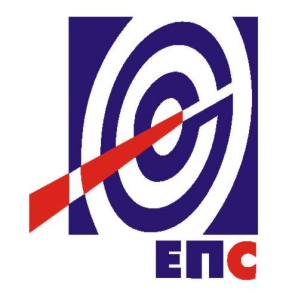 КОНКУРСНА ДОКУМЕНТАЦИЈАза подношење понуда у oтвореном поступку за јавну набавку добара бр. 3000/0887/2016 (1649/2016)„Набавка делoва цевног система ПР 3 (140 т,15Мо3,13CrMo4 4 ) , ПР 2 ( 15 т, 10CrMo9 10), МП2(80т), ПР 1, кота 47м до 60м.(55т,16МО3), продора у зонама ПР1 где се не мењају грејне површине (ПР4, ПР6 и ПР2) за бл. 4.“ (заведено у ЈП ЕПС број 105-Е.03.01-439589/5-2016 од 16.11.2016. године)Обреновац, новембар 2016. годинеНа основу члана 32., 50. и 61. Закона о јавним набавкама („Сл. гласник РС” бр. 124/12, 14/15 и 68/15, у даљем тексту Закон), члана 2. Правилника о обавезним елементима конкурсне документације у поступцима јавних набавки и начину доказивања испуњености услова („Сл. гласник РС” бр. 86/15), Одлуке о покретању поступка јавне набавке број 12.01.439589/2-16 oд 10.11.2016. године и Решења о образовању комисије за јавну набавку број 12.01.439589/3-16 oд 10.11.2016. године, припремљена је:КОНКУРСНА ДОКУМЕНТАЦИЈАза подношење понуда у отвореном поступку за јавну набавку добара бр. 3000/0887/2016 (1649/2016)Садржај конкурсне документације:											страна	Укупан број страна документације: 83ОПШТИ ПОДАЦИ О ЈАВНОЈ НАБАВЦИПОДАЦИ О ПРЕДМЕТУ ЈАВНЕ НАБАВКЕ2.1 Опис предмета јавне набавке, назив и ознака из општег речника набавкеОпис предмета јавне набавке: „Набавка делoва цевног система ПР 3 (140 т,15Мо3,13CrMo4 4 ) , ПР 2 ( 15 т, 10CrMo9 10), МП2(80т), ПР 1, кота 47м до 60м.(55т,16МО3), продора у зонама ПР1 где се не мењају грејне површине (ПР4, ПР6 и ПР2) за бл. 4. “Назив из општег речника набавке:  Цеви за воду и паруОзнака из општег речника набавке: 44163140Детаљни подаци о предмету набавке наведени су у техничкој спецификацији (поглавље 3. Конкурсне документације)ТЕХНИЧКА СПЕЦИФИКАЦИЈАВрста и количина добараУВОДСврха овог документа је дефинисање захтева за израду и испоруку делова цевног система котла на блоку А4, које ће бити уграђени у капиталном ремонту блока А4 2017. године.Опрему из овог тендерске документације израђује, испитује и доставља Испоручилац у складу са „Техничким захтевима“ (тачка 6).Захтеви наведени у тачки 6 – „Технички захтеви“ су изричито обавезујући.Прорачуни, пројекти и начини израде и испоруке делова и опреме, морају бити у складу са националним спецификацијама државе Наручиоца, као и важећим техничким стандардима и регулативама које се односе на изградњу и природна окружења, регулативама које се примењују на производ који је настао из предметних радова, као и стандардима наведеним у Захтевима Наручиоца.ОПИС ПОСТОЈЕЋЕ ОПРЕМЕДелови котла под притискомПредмет ове Јавне набавке су:Делови прегрејача 1Део прегрејача 2Део прегрејача 3Делови грејних површина на продорима кроз предњи и задњи зид котла, у зонама замене делова предњег и задњег зида:економајзер 1економајзер 2прегрејач 4прегрејач 6међупрегрејач 2Прегрејач 1Прегрејач 1 је грејна површина мембранског типа која формира зидове котла у конвективном делу, изнад ложишта.Сувозасићена пара се из испаривача, преко сепаратора паре и преструјних паровода, уводи у улазне коморе прегрејача 1 на коти +47,3m, на сва четири зида котла. Из улазних комора, пара се кроз вертикалне цеви води према излазним коморама на коти +81,4m на бочним зидовима и +81,65m на предњем и задњем зиду котла. Пара кроз цеви прегрејача 1 струји у смеру паралелном току димних гасова.Доњу зону прегрејача 1, од улазних комора на коти +47,3m до коте +56,64m чине цеви пречника ø28mm међусобно повезаних мембранским лимовима са кораком између цеви од 40mm. У овој зони, на сваком зиду има по 367 вертикалних цеви и још по 2 цеви у сваком углу – укупно 1476 цеви.Између кота +56,64m и +56,82m, налазе се ковани „Y“ комади и концентричне редукције у осама зидова за везу доње са средњом зоном прегрејача 1, која је смештена између кота +56,82m и +63,21m и коју чине цеви пречника ø32mm, међусобно повезаних мембранским лимовима са кораком између цеви од 80mm. У овој зони, на сваком зиду има по 183 вертикалне цеви и још по 2 цеви у сваком углу – укупно 740 цеви.Између кота +63,21m и +63,39m, налазе се ковани „Y“ комади и концентричне редукције за везу средње са горњом зоном прегрејача 1, која је смештена између коте +63,39m и излазних комора на коти +81,4m на бочним зидовима и +81,65m на предњем и задњем зиду котла и коју чине цеви пречника ø38mm, међусобно повезаних мембранским лимовима са кораком између цеви од 120mm. У овој зони, на сваком зиду има по 121 вертикална цев и још по 2 цеви у сваком углу – укупно 492 цеви.Основне техничке карактеристике грејне површине:Цртежи:Прегрејач 2Прегрејач 2 је грејна површина која се протеже дуж целог конвективног тракта, од врха ложишта до круне котла и служи за ношење свих конвективних грејних површина.Хоризонтални део прегрејача 2, смештен је изнад ложишта, између улазних комора уз предњи и задњи зид котла на коти +48,54m до прегрејача 4. Вертикални део прегрејача 2, протеже се од прегрејача 4 (најниже конвективне грејне површине) до круне котла, где се на коти +94,3m, налазе излазне преткоморе.Овесне цеви (прегрејач 2), по висини котла су подељене у пет целина. Све целине су састављене од по 305 цеви, с тим да две целине од улазних комора чине цеви пречника ø38mm, а целине од средњег дела према излазним коморама чине цеви пречника ø44,5mm различитих дебљина зида и материјала.По ширини котла, овесне цеви су сврстане у 5 снопова између предњег и задњег зида. Сваки сноп садржи по 61 овесну цев.Кроз цеви прегрејача 2, прегрејана пара струји у смеру паралелном току димних гасова.Основне техничке карактеристике грејне површине:Цртежи:Прегрејач 3Прегрејач 3 се налази у конвективном делу котла и по току димних гасова, смештен је иза међупрегрејача 1, а испред економајзера 2.Прегрејач 3 је грејна површина са комбинованим протоком паре.Прегрејана пара се, преко преструјних паровода, из излазних комора прегрејача 2 на коти +94,3m, кроз 14 преткомора уводи у улазне коморе прегрејача 3 на коти +66,71m, одакле се кроз првих 28 цевних снопова од десног и првих 28 цевних снопова од левог бочног зида (укупно 56 цевних снопова), води према преструјној комори на коти +73,1m. На путу од улазних комора према преструјној комори, прегрејана пара струји у смеру паралелном току димних гасова.Из преструјне коморе, прегрејана пара се кроз прва 33 цевна снопа од осе котла према левом и прва 33 цевна снопа од осе котла према десном бочном зиду (укупно 66 цевних снопова), кроз 16 преткомора уводи у излазне коморе на коти +66,71m. На путу од преструјне коморе према излазним коморама, прегрејана пара струји у смеру супротном од тока димних гасова.Прегрејач 3 се састоји се од 122 паралелна цевна снопа са по 12 цеви у снопу.Основне техничке карактеристике грејне површине:Цртежи:Грејне површине код којих се мењају цевни елементи на продорима кроз предњи и задњи зид котла у зонама замене делова предњег и задњег зидаЕкономајзер 1Економајзер 1 је последња конвективна грејна површина по току димних гасова и смештен је између коте+85,73m, где се налази улазна комора и коте +78,1m, где се налази излазна комора.Вода кроз цеви економајзера 1 струји у смеру супротном од тока димних гасова.Економајзер 1 се састоји се од 122 паралелна цевна снопа са по 3 цеви у снопу.Основне техничке карактеристике грејне површине:Цртежи:Економајзер 2Економајзер 2 је конвективна грејна површина која је по току димних гасова иза прегрејача 3, а испред економајзера 1 и смештен је између коте+73,415m, где се налази улазна комора и коте +77,37m, где се налази излазна комора.Вода кроз цеви економајзера 2 струји у смеру паралелном току димних гасова.Економајзер 2 се састоји се од 122 паралелна цевна снопа са по 6 цеви у снопу.Основне техничке карактеристике грејне површине:Цртежи:Прегрејач 4Прегрејач 4 је најнижа конвективна грејна површина и прва је по току димних гасова, испред прегрејача 6. Смештен је између коте+49,4m, где се налази улазна комора и коте +53,75m, где се налази излазна комора.Пара кроз цеви прегрејача 4 струји у смеру паралелном току димних гасова.Прегрејач 4 се састоји се од 14 паралелних цевних снопова са по 31 цеви у снопу.Основне техничке карактеристике грејне површине:Цртежи:Прегрејач 6Прегрејач 6 је конвективна грејна површина која је по току димних гасова иза прегрејача 4, а испред међупрегрејача 2 и смештен је између коте+52,85m, где се налази улазна комора и коте +56,76m, где се налази излазна комора.Пара кроз цеви прегрејача 6 струји у смеру паралелном току димних гасова.Прегрејач 6 се састоји се од 29 паралелних цевних снопова са по 25 цеви у снопу.Основне техничке карактеристике грејне површине:Цртежи:Међупрегрејач 2Међупрегрејач 2 је конвективна грејна површина која је по току димних гасова иза прегрејача 6, а испред прегрејача 5 и смештен је између коте+60,61m, где се налази улазна комора и коте +56,5m, где се налази излазна комора.Пара кроз цеви међупрегрејача 2 струји у смеру супротном од тока димних гасова.Међупрегрејач 2 се састоји се од 60 паралелних цевних снопова са по 8 цеви у снопу.Основне техничке карактеристике грејне површине:Цртежи:ОБИМ И ГРАНИЦЕ ИСПОРУКЕОбим испоруке обухвата:Делове и опрему који су предмет ове тендерске документације, што подразумева: израду, радионичка испитивања, чишћење произведених позиција (укључујући и хемијски третман), паковање, обележавање за транспорт, утовар и транспорт произведене опреме до магацина ТЕНТ А,Техничку документацију за производњу делова и опреме (са контролним прорачунима и радионичком документацијом), оверену од стране Именованог тела за оцењивање усаглашености,Атестно–техничку документацију произведених делова и опреме оверену од стране Именованог тела за оцењивање усаглашености са сертификатима Именованог тела о усаглашености и Декларацијом произвођача о усаглашености произведених делова и опреме.Границе испоруке опреме, која је предмет ове тендерске документације, приказане су на референтним цртежима. За израду опреме ће се користити радионичка документација у оквиру техничке документације са контролним прорачунима чврстоће за одабране материјале, чија је израда обавеза одабраног Понуђача.Делови и опрема за испорукуДелови и опрема који се испоручују у складу са овом тендерском документацијом обухватају следеће:Прегрејач 1Израда и испорука делова прегрејача 1 у следећим зонама:Од коте цца +47,78m до коте цца +56,8m, сва четири зида котла, према цртежима из тачке 2.1.1 (оригинални цртежи испоручиоца котла и цртежи из ревитализације 2007. године). Обим испоруке обухвата и коване Y–комаде на преласку са пречника ø28mm на пречник ø32mm, кована колена на коти +47,75m, равне цевне елементе за везу кованих колена са улазним коморама, топле бандаже, све елементе за везу топлих и хладних бандажа, угаоне везе у овој зони, елементе за укрућење, подизање, транспорт и позиционирање током монтаже. Сви наведени елементи треба да буду заварени на панеле прегрејача 1, осим оних, који по редоследу монтаже и на местима спајања панела морају бити заварени на лицу места, што ће бити утврђено приликом израде техничке документације. Минималан број цеви у панелу ће бити 5, а тачан број цеви у панелу, број и распоред панела, линије монтажних заварених спојева, биће дефинисани по додељивљњу уговора, са одабраним Понуђачем.Из монтажних разлога, осим горње и доње линије монтажних заварених спојева, на котама цца +56,8m и цца +47,78m, биће још једна хоризонтална линија монтажних заварених спојева, а њен тачан положај ће бити дефинисан по додељивању уговора, са одабраним Понуђачем и биће одабрана тако да се за монтажу остави минимална количина заваривања челичних елемената за панеле.На референтним цртежима, приказане су орјентационе границе испоруке (коте +56,8m и +47,78m), а коначне границе, биће дефинисане по додељивању уговора, са одабраним Понуђачем, узимајући у обзир тренутне положаје линија монтажних заварених спојева на поменутим котама (цртежи из ревитализације 2007. године), како би се обезбедило уклањање постојећих заварених спојева и зона утицаја топлоте.На трећој линији монтажних заварених спојева, између кота +56,8m и +47,78m, са горње или доње стране, потребно је предвидети монтажне додатке дужине 50mm.Зоне продора конвективних грејних површина кроз предњи и задњи зид котла, чији се делови и/или коморе мењају:Предњи зид котла – зона продора цевних снопова прегрејача 3 према улазној и излазној комори на коти +66,71m.Предњи зид котла – зона продора цевних снопова прегрејача 3 према преструјној комори на коти +73,1m.Предњи зид котла – зона продора цевних снопова економајзера 1 и економајзера 2 према излазним коморама на котама +78,1m и +77,37m.Задњи зид котла – зона продора цевних снопова економајзера 2 према улазној комори на коти +73,415m.Задњи зид котла – зона продора цевних снопова међупрегрејача 2 према улазној и излазној комори на котама +60,61m и +56,5m.Орјентационе границе испоруке, приказане су на цртежима тачке 2.1.1, а коначне границе, биће дефинисане по додељивању Уговора, са одабраним Понуђачем, узимајући у обзир положаје топлих и хладних бандажа, положаје угаоних веза, положаје елемената за вођење комора, положаје грејних површина у котлу и растојања између њих и све остало релевантно што може стварати евентуалне проблеме у току процеса монтаже.Цевни панели прегрејача 1 треба да буду испоручени са елементима за везу са хладним бандажима котла, елементима за укрућење, подизање, транспорт и позиционирање приликом монтаже и свим осталим привареним и припадајућим елементима. Број цеви у панелу треба да буде 4 до 6.Прегрејач 2Израда и испорука дела прегрејача 2 од цевних наставака на улазним коморама уз предњи и задњи зид котла на коти +48,54m до простора између прегрејача 6 и међупрегрејача 2 на коти цца +56,82m према цртежима из тачке 2.1.2 (оригинални цртежи испоручиоца котла и цртежи из ревитализације 2007. године).Орјентационе границе испоруке, приказане су на референтним цртежима, а коначне границе, биће дефинисане по додељивању Уговора, са одабраним Понуђачем, узимајући у обзир положаје постојећих заварених спојева, расположиви простор за монтажу и све остало релевантно што може стварати евентуалне проблеме током процеса монтаже.Цевне елементе прегрејача 2 треба испоручити груписане у три целине:зона од цевних наставака на улазним коморама до простора испод прегрејача 4 (са продорима кроз предњи и задњи зид котлазона прегрејача 4зона прегрејача 6Цевне елементе прегрејача 2 у зонама прегрејача 4 и прегрејача 6 треба испоручити са завареним носачима цеви и граничницима, а цевне елементе у зони од цевних наставака на улазним коморама до простора испод прегрејача 4, са завареним заштитама од ерозије.Обим испоруке обухвата елементе за међусобно повезивање испоручених цевних елемената (у складу са референтним цртежима), чауре на продорима цевних снопова прегрејача 2 кроз предњи и задњи зид котла и све остало у складу са референтним цртежима.Линије монтажних заварених спојева за везу нових цевних елемената са деловима који се не мењају, треба да буду одабране тако да буду уклоњени постојећи заварени спојеви и зоне утицаја топлоте.На свакој линији монтажних заварених спојева између нових цевних елемената, са једне стране предвидети монтажне додатке дужине 50mm.Укупна количина цевних елемената прегрејача 2 за испоруку је цца 15t.Прегрејач 3Део прегрејача 3 са продорима кроз предњи зид котла према улазној, излазној и преструјној комори, према цртежима из тачке 2.1.3 (оригинални цртежи испоручиоца котла).Орјентационе границе испоруке, приказане су на референтним цртежима, а коначне границе, биће дефинисане по додељивању Уговора, са одабраним Понуђачем, узимајући у обзир положаје постојећих заварених спојева, расположиви простор за монтажу и све остало релевантно што може стварати евентуалне проблеме током процеса монтаже.Обим испоруке обухвата и чауре на продорима цевних снопова прегрејача 3 кроз предњи зид котла (укупно 2928 комада), заштите од ерозије, граничнике на носачима завареним за овесне цеви, преструјне лимове и све остало у складу са референтним цртежима.Линије монтажних заварених спојева за везу нових цевних елемената са деловима који се не мењају, треба да буду одабране тако да буду уклоњени постојећи заварени спојеви и зоне утицаја топлоте.На линијама монтажних заварених спојева између нових цевних елемената, у вертикалним деловима (П–овима), са једне стране предвидети монтажне додатке дужине 50mm.Укупна количина цевних елемената прегрејача 3 за испоруку је цца 148t.Економајзер 1Израда и испорука цевних елементата економајзера 1 на продорима цевних снопова кроз предњи зид котла према улазној и излазној комори, према цртежима из тачке 2.1.4.1 (оригинални цртежи испоручиоца котла и цртежи из ревитализације 2007. године).Орјентационе границе испоруке, приказане су на референтним цртежима, а коначне границе, биће дефинисане по додељивању Уговора, са одабраним Понуђачем, узимајући у обзир положаје постојећих заварених спојева, расположиви простор за монтажу и све остало релевантно што може стварати евентуалне проблеме током процеса монтаже.Обим испоруке обухвата и лим на продору цевних снопова економајзера 1 кроз оплату котла према улазној комори, заштите од ерозије и чауре на продорима кроз предњи зид котла (укупно 732 комада).Укупна количина цевних елемената економајзера 1 за испоруку је цца 2,15t.Економајзер 2Израда и испорука цевних елементата економајзера 2 на продорима цевних снопова кроз предњи и задњи зид котла, према цртежима из тачке 2.1.4.2 (оригинални цртежи испоручиоца котла и цртежи из ревитализације 2007. године).Орјентационе границе испоруке, приказане су на референтним цртежима, а коначне границе, биће дефинисане по додељивању Уговора, са одабраним Понуђачем, узимајући у обзир положаје постојећих заварених спојева, расположиви простор за монтажу и све остало релевантно што може стварати евентуалне проблеме током процеса монтаже.Обим испоруке обухвата и заштите од ерозије и чауре на продорима кроз предњи и задњи зид котла (укупно 1464 комада).Укупна количина цевних елемената економајзера 2 за испоруку је цца 4,7t.Прегрејач 4Израда и испорука цевних елементата прегрејача 4 на продорима цевних снопова кроз задњи зид котла, према цртежу из тачке 2.1.4.3 (цртеж из ревитализације 2007. године). Орјентационе границе испоруке, приказане су на референтном цртежу, а коначне границе, биће дефинисане по додељивању Уговора, са одабраним Понуђачем, узимајући у обзир положаје постојећих заварених спојева, расположиви простор за монтажу и све остало релевантно што може стварати евентуалне проблеме током процеса монтаже.Обим испоруке обухвата и заштите од ерозије и чауре на продорима кроз предњи зид котла (укупно 868 комада).Укупна количина цевних елемената прегрејача 6 за испоруку је цца 2,4t.Прегрејач 6Израда и испорука цевних елементата прегрејача 6 на продорима цевних снопова кроз предњи зид котла, према цртежима из тачке 2.1.4.4 (цртежи из ревитализације 2007. године).Орјентационе границе испоруке, приказане су на референтним цртежима, а коначне границе, биће дефинисане по додељивању Уговора, са одабраним Понуђачем, узимајући у обзир положаје постојећих заварених спојева, расположиви простор за монтажу и све остало релевантно што може стварати евентуалне проблеме током процеса монтаже.Обим испоруке обухвата и заштите од ерозије и чауре на продорима кроз предњи зид котла (укупно 1450 комада).Укупна количина цевних елемената прегрејача 6 за испоруку је цца 4,6t.Међупрегрејач 2Израда и испорука цевних елементата међупрегрејача 2 на продорима цевних снопова кроз задњи зид котла, према цртежима из тачке 2.1.4.5 (оригинални цртежи испоручиоца котла и цртежи из ревитализације 2007. године).Орјентационе границе испоруке, приказане су на референтним цртежима, а коначне границе, биће дефинисане по додељивању Уговора, са одабраним Понуђачем, узимајући у обзир положаје постојећих заварених спојева, расположиви простор за монтажу и све остало релевантно што може стварати евентуалне проблеме током процеса монтаже.Обим испоруке обухвата и заштите од ерозије и чауре на продорима кроз задњи зид котла (укупно 960 комада).Укупна количина цевних елемената међупрегрејача 2 за испоруку је цца 5t.Радионичка испитивањаСва наведена опрема ће бити испитана у фабрици Испоручиоца. Таква испитивања се спроводе да би се установило да ли произведена опрема испуњава захтеве квалитета прописане Усаглашеним Планом контроле квалитета, а документи о испитивању морају да буду саставни део атестне документације. Произвођач опреме ће у оквиру Предлога Плана Контроле Квалитета, који мора бити достављен уз понуду, дефинисати врсте и обим испитивања за сваки део који је предмет понуде. Предлог плана контроле квалитета, у који треба да буде уврштено све наведено у тачки 6 Техничке спецификације – Технички захтеви, биће усаглашен са Наручиоцем након обостраног потписивања уговора. Сва испитивања ће бити обављена у складу са важећим стандардима дефинисаним у тачки 6 Техничке спецификације – „Технички захтеви“.Врсте документацијеДокументација која се доставља уз понудуДетаљан Термин план израде и испоруке у MS Project формату, од потписивања уговора до испоруке произведене опреме у магацин ТЕНТ А, описујући прекретнице за израду и испоруку опреме, периоде у којима намерава да испуни одређене активности (израда техничке документације, производња цеви, челичних отковака и осталог материјала, производња делова и опреме, испитивања, транспорт, предаја опреме,...), као и број и квалификације особља које ће вршити наведене активности, све то узимајући у обзир крајњи рок реализације уговора. Одабрани понуђач је дужан да у року од 5 дана од потписивања уговора, достави коначну верзију Термин плана усклађену са датумом потписивања уговора и уговореним роком испоруке (не дужим од 180 дана од дана потписивања уговора за испоруку добара и атестно–техничке документације испоручених делова и опреме и не дужим од 60 дана за испоруку техничке документације за производњу делова и опреме).Предлог Плана контроле квалитета, којим морају бити дефинисане све активности (фазе израде компоненти, учешће у активностима, методе и обиме испитивања, критеријуме прихватљивости и све остало неопходно) и у који треба да буде уврштено све наведено у тачки 6 Техничке спецификације – Технички захтеви. Предлог Плана контроле квалитета се припрема у складу са захтевима EN ISO 9001, Директивом за делове под притиском (PED 2014/68/EU), EN 12952, SRPS EN ISO 3834–2, VGB R501H, као и релевантним стандардима наведеним у овим документима. Предлог Плана контроле квалитета ће бити усаглашен са Наручиоцем, најкасније две недеље након обостраног потписивања Уговора.Документација која се доставља након потписивања уговораОбавеза Испоручиоца је, да најкасније 15 дана пре почетка производње цеви и челичних отковака према термин плану, Наручиоцу достави Планове контроле квалитета за производњу цеви и челичних отковака, састављене са произвођачима цеви и челичних отковака, који морају да испуне услове из тачке 6.1 Техничке спецификације који се на њих односе. У ове планове контроле квалитета морају комплетно да буду уврштени услови из тачака 6.3.1 и 6.3.2 Техничке спецификације. У оквиру Плана контроле квалитета за производњу делова и опреме (тачка 3.3.1 Техничке спецификације), биће дефинисане зауставне тачке, приликом којих ће бити вршена контрола квалификација произвођача цеви и челичних отковака (захтеваних сертификата из тачке 6.1 Техничке спецификације) и контрола произведених цеви и челичних отковака и њихових сертификата, пре испоруке произвођачу опреме.Техничка документација за производњу делова и опреме (са контролним прорачунима и радионичком документацијом) која треба да буде урађена у складу са Усаглашеним планом контроле квалитета и Правилником о техничким захтевима за пројектовање, израду и оцењивање усаглашености опреме под притиском објављеном у „Службеном гласнику РС“ број 87/11 (ПРИЛОГ III, модул G, тачка 3).Наручилац ће, о сопственом трошку, ораганизовати стручну контролу техничке документације.Стручна контрола техничке документације ће бити вршена од самог почетка њене израде, односно, стручна контрола ће се вршити континуално, током израде техничке документације.Испоручилац је дужан да израду техничке документације, која је предмет уговора, организује на начин који ће омогућити да се поступак стручне контроле одвија упоредо са израдом исте, а у складу са захтевима вршиоца стручне контроле.Испоручилац ће обезбедити допунске доказе о исправности и тачности техничке документације, уколико вршилац стручне контроле утврди да је неопходна провера тачности нумеричких или графичких резултата појединих делова или комплетне техничке документације.Испоручилац је дужан, да о сопственом трошку, отклони све неправилности утврђене стручном контролом.Испоручилац, у наредну фазу реализације предметног посла, може кренути по отклањању свих примедби вршиоца стручне контроле, односно, када вршилац стручне контроле, Наручиоцу достави извештај о извршеној контроли у којем је констатовано да на техничку документацију нема примедби, односно, да су у техничкој документацији, отклоњени уочени недостаци.Документација која прати испорукуАтестно–техничка документацијa произведених делова и опреме, урађена у складу са Усаглашеним планом контроле квалитета и Правилником о техничким захтевима за пројектовање, израду и оцењивање усаглашености опреме под притиском објављеном у „Службеном гласнику РС“, број 87/11 (ПРИЛОГ III, модул G, тачка 3), оверена од стране Именованог тела за оцењивање усаглашености, са сертификатима Именованог тела о усаглашености и Декларацијама произвођача о усаглашености произведених делова и опреме.ЗАХТЕВИ ВЕЗАНИ ЗА БЕЗБЕДНОСТ ПРОИЗВОДА ЗА УПОТРЕБУИспоручилац је обавезан да обезбеди спровођење прописаног поступка оцењивања усаглашености у складу са Законом о техничким захтевима за производе и оцењивање усаглашености (Сл. гласник РС бр. 36/09) и Правилником о техничким захтевима за пројектовање, израду и оцењивање усаглашености опреме под притиском („Сл. гласник РС“ број 87/11).Поступак оцењивања усаглашености спровести према модулу G из Прилога III Правилника о техничким захтевима за пројектовање, израду и оцењивање усаглашености опреме под притиском.Трошкове оцењивања усаглашености сноси Испоручилац.QA/QC (КОНТРОЛА КВАЛИТЕТА ИЗРАДЕ И ИСПОРУКЕ ДЕЛОВА И ОПРЕМЕ)Контрола производње деловаИспоручилац ће прихватити све термине и услове, дефинисане усаглашеним Планом контроле квалитета, који се односе на контролу квалитета израде делова који су предмет испоруке по овој тендерској документацији.Инспекцијска испитивања опреме и делова под притискомУсаглашеним планом контроле квалитета, биће дефинисани кораци у току производње, као и контролне тачке, у оквиру самог процеса производње, квалитета материјала (W/H point), стандарди према којима ће се та испитивања спроводити, као и обим предметних испитивања. Сви Технички услови (општи и посебни – тачке 6.2 и 6.3 Техничке спецификације) морају бити уврштени у усаглашен „План контроле квалитета“ и у потпуности испуњени током реализације израде и испоруке делова. Испоручилац је у обавези да званичним путем (fax или e–mail) обавести Наручиоца о датумима предстојећих контролних тачака, најмање 10 дана пре предвиђених термина испитивања. Уколико Наручилац није у могућности да присуствује предвиђеним испитивањима или у предвиђеном року не одговори да прихвата предложене термине, Испоручилац може да настави са предметним испитивањима без даљих обавештења према Наручиоцу.Контрола НаручиоцаНаручилац или његов представник, има право да изврши инспекцију и/или испитивање опреме, како би потврдио њено подударање са захтевима из Уговора, без додатних трошкова за Наручиоца.Наручилац или његов представник, има право да присуствује испитивањима материјала и том приликом, методом случајног узорка, захтева извођење истих испитивања у циљу осведочења квалитета израде.Испоручилац опреме је у обавези да обави додатна испитивања или инспекције, која су по мишљењу Наручиоца потребна с разлогом, да би се потврдило да ли опрема испуњава услове из техничке спецификације.Испоручилац опреме сноси све трошкове за поновљена испитивања узрокована лошим налазима првобитних испитивања.Инспекције и испитивања се могу обављати у просторијама Испоручиоца опреме или његових подизвођача, на месту испоруке и/или на коначној дестинацији испоручене опреме. Уколико се спроводи у просторијама Испоручиоца опреме или његових подизвођача, Наручиоцу ће бити на располагању сва средства и помоћ, укључујући и приступ цртежима и производним подацима без икакве надокнаде.Иако радионичка испитивања пружају доказ о испуњавању гарантних услова из Уговора, произведена опрема не сме бити отпремљена Наручиоцу док он не потврди успешност испитивања и не изда Обавештење да су испитивања и инспекција успешно завршени.У случају да испитана и прегледана опрема не одговара захтевима Наручиоца, он је може одбити, а Испоручилац опреме ће је заменити да би испунио техничке захтеве, без икаквих додатних трошкова за Наручиоца.Произведена опрема се може одбацити након доспећа у магацин Наручиоца и поред тога што је овлашћено лице Наручиоца извршило инспекцијски пријем над истом, у фабрици Испоручиоца, пре њене отпреме. Ово се може десити у случају када Наручилац сопственом (унутрашњом) контролом, након пријема испоручених делова односно опреме, установи да неки од тих делова и опреме не испуњавају захтеване техничке карактеристике дефинисане стандардима, односно условима испоруке из ове конкурсне документације. Ако током испуњавања Уговора, Испоручилац намерава да одступи од одређених података и/или критеријума, дужан је да од Наручиоца затражи одобрење као и да наведе разлоге његове намере. Наручилац задржава право да прихвати, или одбије таква одступања.Документација о извршеним испитивањимаВрста докумената која морају да прате сваку фазу израде одређених делова, биће дефинисана усаглашеним „Планом контроле квалитета“ и биће у складу са усвојеним стандардима и прописима. Предметна документа морају бити саставни део транспортне документације делова и морају бити достављена Наручиоцу у оригиналу и 4 копије.ТЕХНИЧКИ ЗАХТЕВИТехнички захтеви дефинишу обавезе Испоручиоца у оквиру извршења дефинисаних радова и испоруке опреме, који је исти обавезан да испуни током реализације предметне Јавне набавке. У случају да се у оквиру ове тендерске документације деси да се неки захтеви не поклапају, примењиваће се они који су строжији. О таквим неслагањима, Испоручилац ће писменим путем обавестити Наручиоца.Општи технички захтеви које Испоручилац мора да испуниИспоручилац опреме мора да има важећи сертификат EN ISO 9001 и сертификате усаглашене са EN ISO 3834–2, PED 2014/68/EU и АD 2000 HP0.Произвођачи цеви и челичних отковака морају да имају важеће сертификате EN ISO 9001 и сертификатеусаглашене са PED 2014/68/EU и AD2000 W0/TRD100.Лабораторија која ће бити ангажована за испитивања, мора да има важећи сертификат о акредитацији према ISO/IEC 17025 или према стандарду усаглашеном са ISO/IEC 17025.Пре започињања радова на изради делова који су предмет испоруке, обавеза Испоручиоца је, да са Наручиоцем, тачно дефинише монтажне додатке на цевним елементима, фабричке заварене спојеве и спојеве који ће бити изведени на монтажи. Укрупњавање до готових позиција заваривањем, мимо договореног обима фабричких заварених спојева са Наручиоцем, није дозвољено.Обележавање сваког дела, врши се према референтним цртежима из техничке документације, тако да се на основу ознаке на сваком израђеном делу, може једнозначно одредити његов положај на референтним цртежима. Начин обележавања мора бити такав да не доведе до оштећења која могу утицати на квалитет основног материјала.Испоручилац преузима одговорност за сва оштећења опреме настала приликом транспорта. Испоручилац, такође даје инструкције за чување испоручене опреме.Обавеза Испоручиоца је, да у најкраћем року, отклони дефекте на деловима који су предмет испоруке по овом тендеру, који су откривени приликом пријема, монтаже, или пробног рада. Време утрошено за евентуалне санације никако не сме угрозити рок завршетка ремонтних радова. Трошкове поправке дефеката сноси Испоручилац. Предметне корекције моше извршити и Инвеститор, током монтаже, након чега ће проистекли трошкови за изведене корекције, бити стављени на терет Испоручиоца.Гарантни период је најмање 24 месеца од испоруке.Општи технички захтеви које Испоручилац мора да испуни за делове и опрему под притискомИспоручилац је обавезан да за сваки део опреме под притиском достави уверење о контролисању и сертификате према EN 10204 (или према стандарду усаглашеном са EN 10204), тип 3.2, за све металне делове.Обавеза Испоручиоца је да Наручиоцу, по обављеној набавци цеви, преда „нулте узорке“ цеви, за сваку шаржу и димензију, пре отпочињања фабрикације делова под притиском. У случају да резултати испитивања нултих узорака нису задовољавајући, Наручилац задржава право да не дозволи почетак фабрикације позиција предвиђених за набавку. У том случају, обавеза Испоручиоца је обнављање набавке цеви, без икаквих додатних трошкова за Наручиоца. Дужине „нултих узорака“, биће дефинисане Усаглашеним Планом Контроле Квалитета.Сва опрема која је предмет испоруке по овом тендеру (делови под притиском и остало), мора бити испоручена са антикорозивном заштитом (заштитном фарбом) са спољне стране са роком трајања од минимално 12 месеци.Посебни технички захтеви које Испоручилац мора да испуни за израду цеви, односно, израду и испоруку делова под притискомИспорука бешавних цевиПостојеће димензије и материјали делова грејних површина који су предмет заменеПрегрејач 1Зона од коте +47,782m до коте +56,82m:Зона продора цевних снопова међупрегрејача 2 кроз задњи зид котла:Зона продора цевних снопова прегрејача 3 и економајзера 1 и 2 кроз предњи зид котла и економајзера 2 кроз задњи зид котла:Прегрејач 2Прегрејач 3Економајзер 1Продори цевних снопова економајзера 1 кроз предњи зид котла према улазној и излазној комори:Економајзер 2Продори цевних снопова економајзера 2 кроз задњи зид котла према улазној комори:Продори цевних снопова економајзера 2 кроз предњи зид котла према излазној комори:Прегрејач 4Продори цевних снопова прегрејача 4 кроз задњи зид котла према улазној комори:Продори цевних снопова прегрејачаа 4 кроз задњи зид котла према излазној комори:Прегрејач 6Продори цевних снопова прегрејача 6 кроз предњи зид котла према улазној комори:Продори цевних снопова прегрејачаа 6 кроз предњи зид котла према излазној комори:Међупрегрејач 2Продори цевних снопова међупрегрејача 2 кроз задњи зид котла према улазној комори:Продори цевних снопова међупрегрејача 2 кроз задњи зид котла према излазној комори:Технички услови за испоруку бешавних челичних цевиСве цеви ће бити испоручене по EN 10216–2.Пре поручивања цеви, обавеза Испоручиоца је израда контролних прорачуна чврстоће за одабране материјале, према важећем стандарду SRPS EN 12952–3.Технички услови за испоруку бешавних цеви према EN 10216–2 класа TC2, AD–Merkblatt W4, PED 2014/68/EU и Vd ТÜV лист материјала 511/2 (за материјал X10CrMoVNb9–1).Наручивање цеви по спољашњем пречнику (D) и дебљини зида (T).Цеви морају проћи сва обавезна и додатна испитивања према EN 10216–2, табела 13, за класу TC2 и испунити све додатне услове (тачке 6.3.1.2.2–6.3.1.2.4).Цеви за наручивањеЦеви наручити према димензијама, материјалима и стандардима за испоруку цеви, према прегледу испод, уз претходну израду контролних прорачуна чврстоће.Прегрејач 1Зона од коте +47,782m до коте +56,82m:Зона продора цевних снопова међупрегрејача 2 кроз задњи зид котла:Зона продора цевних снопова прегрејача 3 и економајзера 1 и 2 кроз предњи зид котла и економајзера 2 кроз задњи зид котла:Прегрејач 2Прегрејач 3Економајзер 1Продори цевних снопова економајзера 1 кроз предњи зид котла према улазној и излазној комори:Економајзер 2Продори цевних снопова економајзера 2 кроз задњи зид котла према улазној комори:Продори цевних снопова економајзера 2 кроз предњи зид котла према излазној комори:Прегрејач 4Продори цевних снопова прегрејача 4 кроз задњи зид котла према улазној комори:Продори цевних снопова прегрејачаа 4 кроз задњи зид котла према излазној комори:Прегрејач 6Продори цевних снопова прегрејача 6 кроз предњи зид котла према улазној комори:Продори цевних снопова прегрејачаа 6 кроз предњи зид котла према излазној комори:Међупрегрејач 2Продори цевних снопова међупрегрејача 2 кроз задњи зид котла према улазној комори:Продори цевних снопова међупрегрејача 2 кроз задњи зид котла према излазној комори:Испитивања материјала према EN 10216–2Обавезна испитивања материјала према EN 10216–2, табела 13, класа TC2.За врсте испитивања за које постоје алтернативне методе, Наручилац се опредељује за следеће:Опција7 – испитивање непропусности – електромагнетна метода према EN ISO 10893–1,Опција16 – испитивање на откривање подужних грешака – ултразвуком, према EN ISO 10893–10, ниво прихватљивости U2, подкатегорија C.Додатни захтеви/испитивања према EN 10216–2Опција 3	– испитивање хемијског састава производа (једна цев по шаржи); за цеви од материјала X10CrMoVNb9–1, мора бити испуњен услов N/Al>3.Опција 6	– испитивање затезањем на следећим температурама:T=450ºC – за материјал P265GH,T=500ºC – за материјале 16Mo3, 13CrMo4–5 и 10CrMo9–10,T=600ºC – за материјал X10CrMoVNb9–1.Опција 12	– дужина цеви већа од 6m.Опција 13	– уверење о контролисању 3.2 према EN 10204 (Контролна организација TÜV).Опција 17	– обележавање сваке цеви, укључујући и цеви са пречником мањим од ø51mm, утиснутом ознаком, на најмање једном крају, према EN 10216–2, тачка 12.1.Опција 18 – заштита спољне површине цеви лаком или заштитном бојом, са роком трајања од 9 месеци.За цеви квалитета X10CrMoVNb9–1, Произвођач мора бити наведен у листи одобрених у Vd TÜV лист материјала 511/2, тачка 1 и Прилог.На све крајеве цеви поставити пластичне чепове.Посебни услови испоруке цевиЦеви квалитета P265GH и 16Mo3, испоручују се са хомогеном, фино формираном структуром, карактеристичном за N стање, без изражене тракавости (EN 10216–2, табела 1, напомена „b“), са величином зрна 6–7 према ASTM 112.Цеви квалитета 13CrMo4–5 и 10CrMo9–10, испоручују се са хомогеном, фино формираном структуром, карактеристичном за NT стање, без изражене тракавости (EN 10216–2, табела 1, напомене „c“ и „b“), са величином зрна 6–7 према ASTM 112.Цеви квалитета X10CrMoVNb9–1, испоручују се са хомогеном структуром, карактеристичном за NT стање, са температуром аустенитизације не мањом од 1050°С.Цеви квалитета 13CrMo4–5 морају имати микроструктуру са јасно формираним феритним и перлитно/беинитним зрнима.Цеви квалитета 10CrMo9–10, морају имати микроструктуру са јасно формираним феритним и беинитно/перлитним зрнима.Цеви квалитета X10CrMoVNb9–1, морају имати микроструктуру јасно формираног отпуштеног мартензита која је у складу са тврдоћом.Испитивање микроструктуре, врши се за једну цев по шаржи материјала, истих димензија и исте шарже термичке обраде.Фотографије микроструктура, са увећањима од 100x и 500x, морају бити саставни део сертификата 3.2 према EN 10204.Параметри термичке морају бити наведени у сертификату 3.2 према EN 10204.Тврдоће (HV10) морају бити у опсезима наведеним испод:за цеви од челика 16Mo3:			min 155 – max 190за цеви од челика 13CrMo4–5:		min 150 – max 185за цеви од челика 10CrMo9–10:		min 155 – max 190за цеви од челика X10CrMoVNb9–1:		min 205 – max 260Заостали магнетизам – H<0,4kA/m.Цеви са унутрашње и спољашње стране не смеју имати грешке типа рисева и зареза, насталих као последица коришћења неодговарајућег квалитета алата у току процеса израде цеви.Производни поступак мора да обезбеди да цеви, са унутрашње стране, имају правилан, кружни облик (није дозвољен полигонални, или елиптични облик). Цеви са претходно наведеним недостацима, неће бити прихваћене од стране Наручиоца.Унутрашња површина цеви мора бити чиста, сува и без трагова корозије.Испорука челичних отковакаДимензије, материјали и услови испоруке челичних отковака:Y–комаде на преласку са пречника ø28mm на пречник ø32mm и колена за везу цеви прегрејача 1 са цевним наставцима на улазним коморама, израдити у димензијама, од материјала и према стандардима за испоруку, наведеним испод. Челични отковци морају бити испоручени у складу са захтевима наведеним у тачкама 6.3.2.2 и 6.3.2.3.Y–комади на преласку са пречника ø28mm на пречник ø32mm (прегрејач 1):Колена на коти +47,75m (прегрејач 1):Технички захтеви за испоруку челичних отковакаТехнички захтеви за испоруку челичних отковака према: EN 10222–1 – Општи захтеви за отковке добијене слободним ковањем и EN 10222–2 – Феритни и мартензитни челици са особинама утврђеним за повишене температуре.Додатни захтеви/испитивања за челичне отковке према EN 10222–1Опција A.8 – комплетна хемијска анализа шарже.Опција A.10 – хемијска анализа производа.Опција A.3 – сагласност Наручиоца на процедуру ковања.Опција A.7 – пенетрантска испитивања према EN 10228–2,класа 4; обим испитивања 100%.Испитивање затезањем на собној температури.Опција A.15 – испитивање затезањем на температури 500°C.Испитивање тврдоће (HV10):min 155 – max 190 за материјал 16Mo3Металографско испитивање – микроструктура у складу са стањем испоруке +QT – отпуштени мартензит. Фотографије микроструктуре, са увећањима од 100x и 500x, морају бити саставни део сертификата 3.2 према EN 10204.Уверење о контролисању 3.2 према EN 10204 (контролна организација TÜV).Заостали магнетизам – H<0,8kA/m.Посебни технички захтеви које је Испоручилац у обавези да испуни у процесу израде делова под притискомОпрема се у фабрици Испоручиоца, израђује и испитује у складу са захтевима из усаглашеног Плана контроле квалитета,Опрема треба да буде израђена у складу са SRPS EN 12952.Савијање цевних лукова мора бити у складу са SRPS EN 12952. Вредност стањења истегнуте зоне цевног лука, рачуна се по SRPS EN 12952–5, тачка 7.3.4. Не прихвата се прорачунска дебљина зида по SRPS EN 12952–3, тачка 11.3.Обавеза Испоручиоца је, да пре почетка поступка савијања елемената са цевним луковима, изврши квалификовање поступака савијања за све типове цевних лукова (материјал, димензије цеви и радујус савијања), који ће представљати делове елемената грејних површина које су предмет испоруке ове тендерске документације. Квалификације поступака савијања обавити код установе акредитоване за ову врсту делатности. Цеви за квалификације поступака савијања цевних лукова, обезбеђује Испоручилац.На свим елементима са цевним луковима спровести пробу куглицом према VGB R501H.Обим испитивања овалности и стањења – 10%,Сва испитивања заварених спојева, спроводе се у складу са стандардима SRPS EN ISO 17637, SRPS EN ISO 3452–1, SRPS EN ISO 17638, SRPS EN ISO 17636–1, SRPS EN ISO 3834–2, као и са свим осталим важећим српским и европским нормама.Ниво квалитета за сучеоно заварене спојеве на цевима је „B“ (према SRPS EN ISO 5817),Критеријуми прихватљивости грешака у завареним спојевима, према следећим стандардима:SRPS EN 12517–1	– за испитивања радиографијом,SRPS EN ISO 23277	– за испитивања пенетрантима,SRPS EN ISO 23278	– за испитивања магнетским честицама.Визуелна контрола заварених спојева – 100%.Обим радиографских испитивања сучеоно заварених спојева на цевима (SRPS EN 12517–1, ниво 1) – 100% за квалитет материјала X10CrMoVNb9 – 1 и 20% за остале квалитете материјала.Панели прегрејача 1 морају бити израђени на машини за израду цевних панела са континуалним заваривањем мембранских лимова за цеви, под прашком.Обим пенетрантских испитивања заварених спојева мембрански лим–цев прегрејача 1 – 20%.Визуелна контрола свих позиција које се израђују – 100%.Унутрашња површина цеви мора бити чиста, сува и без трагова корозије.Спољашња површина цеви мора бити без рисева, зареза и деформација насталих као последица поступка савијања цеви. Позиције са претходно наведеним недостацима, неће бити прихваћене од стране Наручиоца,Слободне крајеве цеви, на којима нису превиђени монтажни додаци, припремити за заваривање према детаљима са цртежа који ће бити усаглашени са Наручиоцем, обрусити на „бело“ зону у дужини од 15mm и заштитити спреј–лаком. Сви крајеви припремљени за заваривање, морају димензино одговарати крајевима делова са којима се позиција спаја, без обзира да ли се ради о деловима који су предмет испоруке по овој тендерској документацији, деловима који нису предмет ове тендерске документације, или делова који се не мењају.Сви слободни крајеви цеви морају бити заштићени пластичним поклопцима.Сви остали делови опреме (заштитни елементи на цевима, перфорирани лимови, чауре, шелне, граничници,...) који су предмет испоруке по овој тендерској документацији, морају бити испоручени у квалитетима материјала са цртежа из тендерске документације, према тренутно важећим српским и европским стандардима.Обавеза испоручиоца опреме је чишћење произведених цевних елемената које обухвата следеће:издувавање прашине,механичко чишћење унутрашњих површина одговарајућим флексибилним вратилом и алатом,уклањање масти након савијања,киселинско чишћење,издувавање,пасивизација водорастворљивим инхибитором у циркулацији,сушење.Чишћење произведених цевних елемената ће бити обављено у просторијама Испоручиоца.Обезбеђивање свих алата и хемијских средстава која ће бити коришћења у поступку чишћења произведених цевних елемената, обавеза је Испоручиоца опреме.Након спроведеног поступка чишћења цевних елемената, потребно је извршити ендоскопску контролу унутрашњих површина цеви у циљу доказивања квалитета. Унутрашње површине морају бити чисте, без корозије и остатака од заваривања и равномерно пасивизиране.Квалитет и техничке карактеристике (спецификације)Техничка документација која се доставља као саставни део понуде, а којом се доказује  да понуђена добра испуњавају захтеване техничке карактеристике:Детаљан Термин план израде и испоруке у MS Project формату, од потписивања уговора до испоруке произведене опреме у магацин ТЕНТ А, описујући прекретнице за израду и испоруку опреме, периоде у којима намерава да испуни одређене активности (израда техничке документације, производња цеви, челичних отковака и осталог материјала, производња делова и опреме, испитивања, транспорт, предаја опреме,...), као и број и квалификације особља које ће вршити наведене активности, све то узимајући у обзир крајњи рок реализације уговора. Одабрани понуђач је дужан да у року од 5 дана од потписивања уговора, достави коначну верзију Термин плана усклађену са датумом потписивања уговора и уговореним роком испоруке (не дужим од 180 дана од дана потписивања уговора за испоруку добара и атестно–техничке документације испоручених делова и опреме и не дужим од 60 дана за испоруку техничке документације за производњу делова и опреме).Предлог Плана контроле квалитета, којим морају бити дефинисане све активности (фазе израде компоненти, учешће у активностима, методе и обиме испитивања, критеријуме прихватљивости и све остало неопходно) и у који треба да буде уврштено све наведено у тачки 6 Техничке спецификације – Технички захтеви. Предлог Плана контроле квалитета се припрема у складу са захтевима EN ISO 9001, Директивом за делове под притиском (PED 2014/68/EU), EN 12952, SRPS EN ISO 3834–2, VGB R501H, као и релевантним стандардима наведеним у овим документима. Предлог Плана контроле квалитета ће бити усаглашен са Наручиоцем, најкасније две недеље након обостраног потписивања Уговора.Рок испоруке добараИспорука добара ће се вршити сукцесивно током периода трајања Уговора.Изабрани понуђач је обавезан да добра и атестно–техничку документацију произведених делова и опреме, оверену од стране именованог тела за оцењивање усаглашености, ипоручи у року од највише 180 дана од дана потписивања уговора, а рок за предају техничке документације за производњу делова и опреме , одобрене од стране вршиоца стручне контроле и оверене од стране именованог тела за оцењивање усаглашености је највише 60 дана од дана потписивања уговора.3.4.  Место испоруке добараМесто испоруке добара је:огранак ТЕНТ/локација ТЕНТ А, Богољуба Урошевића Црног 44, 11500 ОбреновацПонуда се даје на паритету:  - за домаће понуђаче: F-ко (магацин Наручиоца) огранак ТЕНТ/локација ТЕНТ А, Богољуба Урошевића Црног 44, 11500 Обреновац са урачунатим зависним трошковима  - за стране понуђаче: DAP (магацин Наручиоца) огранак ТЕНТ/локација ТЕНТ А, Богољуба Урошевића Црног 44, 11500 Обреновац Incoterms 2010.У понуђену цену страног понуђача урачунавају се и царинске дажбине.Понуђачи  који нуде добра на паритету DAP (магацин Наручиоца) ТЕНТ А Обреновац Incoterms 2010 дужни су да уз понуду доставе Изјаву у којој наводе да ли робу прати ЕУР 1.Продавац ће за добра која су предмет набавке приликом испоруке, прибавити о свом трошку - сертификат о пореклу ЕУР 1.Уколико продавац не прибави сертификат ЕУР 1, дужан је да сноси све зависне трошкове увоза који би услед тога могли настати.Евентуално настала штета приликом транспорта предметних добара до места испоруке пада на терет изабраног Понуђача.Квалитативни и квантитативни пријемДефинисано у члану 6 и 7. модела уговора Гарантни рок.Гарантни рок за предмет набавке је минимум 24 месеца од дана када је извршен квантитативни и квалитативни пријем  добара.Изабрани Понуђач је дужан да о свом трошку отклони све евентуалне недостатке у току трајања гарантног рока. Обилазак објектаОбилазак објекта је обавезан и обавља се пре истека рока за подношење понуда. Потврда о обављеној посети објекту, коју потписује овлашћени представник Наручиоца, је обавезан и саставни део понуде и уговора.  Без ње ће се понуда сматрати неприхватљивом.Од понуђача се  очекује да ће евентуалне нејасноће о предмету набавке или по било ком другом питању разјаснити пре давања понуде, тражењем додатних информација и разјашњења, писаним путем у складу са  ЗЈН и Упутством за понуђаче, а то потврђују потписивањем потврде о обављеном обиласку објекта.  Приликом посете обавезно прегледати материјал који поседује Наручилац, а који ће се користити при извођењу радова.Заинтересовани понуђачи могу да преузму цртеже приликом посете градилишту. Цртежи, као саставни део конкурсне документације предметне јавне набавке из тачке 3.2 овог одељка конкурсне документације, а који су неопходни за припремање понуде, могу се преузети на ЦД-у на локацији Огранка ТЕНТ Београд Обреновац,  локација ТЕНТ А, Богољуба Урошевића Црног 44, 11500 Обреновац. Начин заказивања посете:Заинтересована лица обилазак могу обавити на сопствени захтев, у термину који електронском поштом договоре директно са надлежним инжењерима (е-маил:  zoran.rasic@eps.rs).Локација: ТЕНТ А, ОбреновацУСЛОВИ ЗА УЧЕШЋЕ У ПОСТУПКУ ЈАВНЕ НАБАВКЕ ИЗ ЧЛ. 75. И 76. ЗАКОНА О ЈАВНИМ НАБАВКАМА И УПУТСТВО КАКО СЕ ДОКАЗУЈЕ ИСПУЊЕНОСТ ТИХ УСЛОВАПонуда понуђача који не докаже да испуњава наведене обавезне и додатне услове из тачака 1. до 7. овог обрасца, биће одбијена као неприхватљива.1. Сваки подизвођач мора да испуњава услове из члана 75.став 1. тачка 1), 2) и 4) и члана 75. став 2. Закона, што доказује достављањем доказа наведених у овом одељку. Услове у вези са капацитетима из члана 76. Закона, понуђач испуњава самостално без обзира на ангажовање подизвођача.2. Сваки понуђач из групе понуђача  која подноси заједничку понуду мора да испуњава услове из члана 75. став 1. тачка 1), 2) и 4) и члана 75. став 2. Закона, што доказује достављањем доказа наведених у овом одељку. Услове у вези са капацитетима из члана 76.Закона понуђачи из групе испуњавају заједно, на основу достављених доказа у складу са овим одељком конкурсне документације.3. Докази о испуњености услова из члана 77.Закона могу се достављати у неовереним копијама.Наручилац може пре доношења одлуке о додели уговора, захтевати од понуђача, чија је понуда на основу извештаја комисије за јавну набавку оцењена као најповољнија да достави на увид оригинал или оверену копију свих или појединих доказа.Ако понуђач у остављеном, примереном року који не може бити краћи од пет дана, не достави на увид оригинал или оверену копију тражених доказа, наручилац ће његову понуду одбити као неприхватљиву.4.Лице уписано у Регистар понуђача није дужно да приликом подношења понуде доказује испуњеност обавезних услова за учешће у поступку јавне набавке, односно Наручилац не може одбити као неприхватљиву, понуду зато што не садржи доказ одређен Законом или Конкурсном документацијом, ако је понуђач, навео у понуди интернет страницу на којој су тражени подаци јавно доступни. У том случају понуђач може, да у Изјави (пожељно на меморандуму, која мора бити потписана и оверена), да наведе да је уписан у Регистар понуђача. Уз наведену Изјаву, понуђач може да достави и фотокопију Решења о упису понуђача у Регистар понуђача.  На основу члана 79.став 5. Закона понуђач није дужан да доставља следеће доказе који су јавно доступни на интернет страницама надлежних органа, и то:1)извод из регистра надлежног органа:-извод из регистра АПР: www.apr.gov.rs2)докази из члана 75. став 1. тачка 1) ,2) и 4) Закона-регистар понуђача: www.apr.gov.rs5. Уколико је доказ о испуњености услова електронски документ, понуђач доставља копију електронског документа у писаном облику, у складу са законом којим се уређује електронски документ.6. Ако понуђач има седиште у другој држави, наручилац може да провери да ли су документи којима понуђач доказује испуњеност тражених услова издати од стране надлежних органа те државе.7. Ако понуђач није могао да прибави тражена документа у року за подношење понуде, због тога што она до тренутка подношења понуде нису могла бити издата по прописима државе у којој понуђач има седиште и уколико уз понуду приложи одговарајући доказ за то, наручилац ће дозволити понуђачу да накнадно достави тражена документа у примереном року.8. Ако се у држави у којој понуђач има седиште не издају докази из члана 77. став 1. Закона, понуђач може, уместо доказа, приложити своју писану изјаву, дату под кривичном и материјалном одговорношћу оверену пред судским или управним органом, јавним бележником или другим надлежним органом те државе.9. Понуђач је дужан да без одлагања, а најкасније у року од пет дана од дана настанка промене у било којем од података које доказује, о тој промени писмено обавести наручиоца и да је документује на прописани начин.КРИТЕРИЈУМ ЗА ДОДЕЛУ УГОВОРАИзбор најповољније понуде ће се извршити применом критеријума „Најнижа понуђена цена“.Критеријум за оцењивање понуда Најнижа понуђена цена, заснива се на понуђеној цени као једином критеријуму.Приликом упоређивања понуда, у случају када понуду дају домаћи понуђачи (на паритету ф–цо) и инострани понуђачи (на паритету DАР INCOTERMS 2010), цена дата на DАР паритету ће бити увећана за припадајуће зависне трошкове увоза (припадајућа царина, провизија шпедитера и остали процењени трошкови увоза), а на основу калкулације шпедитера, у свему према елементима дефинисаним у делу 10. конкурсне документације – Калкулација зависних трошкова увоза Инострани понуђач се обавезује да уз понуду достави и изјаву у слободној форми, да ли ће за робу доставити образац EUR 1, ради одређивања царинске стопе, дефинисане у калкулацији зависних трошкова из одељка 9. ове конкурсне документације.У случају примене критеријума најниже понуђене цене, а у ситуацији када постоје понуде понуђача који нуде добра домаћег порекла и понуде понуђача који нуде добра страног порекла, наручилац мора изабрати понуду понуђача који нуди добра домаћег порекла под условом да његова понуђена цена није преко 5% већа у односу на најнижу понуђену цену понуђача који нуди добра страног порекла. У понуђену цену страног понуђача урачунавају се и царинске дажбине.Када понуђач достави доказ да нуди добра домаћег порекла, наручилац ће, пре рангирања понуда, позвати све остале понуђаче чије су понуде оцењене као прихватљиве а код којих није јасно да ли је реч о добрима домаћег или страног порекла,да се изјасне да ли нуде добра домаћег порекла и да доставе доказ.Предност дата за добра домаћег порекла (члан 86.став 1. до 4. Закона) у поступцима јавних набавки у којима учествују понуђачи из држава потписница Споразума о слободној трговини у централној Европи (ЦЕФТА 2006) примењиваће се сходно одредбама тог споразума.Предност дата за добра домаћег порекла (члан 86. став 1. до 4.Закона) у поступцима јавних набавки у којима учествују понуђачи из држава потписница Споразума о стабилизацији и придруживању између Европских заједница и њихових држава чланица, са једне стране, и Републике Србије, са друге стране, примењиваће се сходно одредбама тог Споразума.5.1. Елементи критеријума односно начин на основу којих ће наручилац извршити доделу уговора у ситуацији када постоје две или више понуда са истом понуђеном ценом:Уколико две или више понуда имају исту најнижу понуђену цену, као најповољнија биће изабрана понуда оног понуђача који је понудио дужи гарантни рок. У случају истог понуђеног гарантног рока, као најповољнија биће изабрана понуда оног понуђача који је понудио краћи рок испоруке.Уколико ни после примене резервних критеријума не буде  могуће изабрати најповољнију понуду, најповољнија понуда биће изабрана путем жреба.Извлачење путем жреба Наручилац ће извршити јавно, у присуству понуђача који имају исту најнижу понуђену цену. На посебним папирима који су исте величине и боје аручилац ће исписати називе Понуђача, те папире ставити у кутију, одакле ће један од чланова Комисије извући само један папир.Понуђачу чији назив буде на извученом папиру биће додељен уговор  о јавној набавци. О извршеном жребању сачињава се Записник који потписују представници Наручиоца и пристуних Понуђача.         К О М И С И Ј А                                                                     за спровођење ЈН 3000/0887/2016 (1649/2016)                                                       формирана Решењем бр. 12.01.439589/3-16Зоран Рашић, члан                                        ___________________Ненад Ђорђевић, заменик                                      ___________________Илија Чаировић, члан                                   ___________________Дејан Станковић, заменик                                       ___________________Жељко Ранковић, члан-секретар                 ___________________Наташа Матић, заменик секретара                         ___________________Вишња Лечић, члан                                        ___________________Драган Недељковић, заменик                                    ___________________УПУТСТВО ПОНУЂАЧИМА КАКО ДА САЧИНЕ ПОНУДУКонкурсна документација садржи Упутство понуђачима како да сачине понуду и потребне податке о захтевима Наручиоца у погледу садржине понуде, као и услове под којима се спроводи поступак избора најповољније понуде у поступку јавне набавке.Понуђач мора да испуњава све услове одређене Законом о јавним набавкама (у даљем тексту: Закон) и конкурсном документацијом. Понуда се припрема и доставља на основу позива, у складу са конкурсном документацијом, у супротном, понуда се одбија као неприхватљива.Језик на којем понуда мора бити састављенаНаручилац је припремио конкурсну документацију на српском језику и водиће поступак јавне набавке на српском језику.Понуда са свим прилозима мора бити сачињена на српском језику.Прилози који чине саставни део понуде, достављају се на српском језику. Уколико је неки прилог (доказ или документ) на страном језику, он мора бити преведен на српски језик и оверен од стране овлашћеног преводиоца, у супротном ће понуда бити одбијена као неприхватљива.Начин састављања и подношења понудеПонуђач је обавезан да сачини понуду тако штоуписује тражене податке у обрасце који су саставни део конкурсне документације и оверава је печатом и потписом законског заступника, другог заступника уписаног у регистар надлежног органа или лица овлашћеног од стране законског заступника уз доставу овлашћења у понуди. Доставља их заједно са осталим документима који представљају обавезну садржину понуде.Препоручује се да сви документи поднети у понуди  буду нумерисани и повезани у целину (јемствеником, траком и сл.), тако да се појединачни листови, односно прилози, не могу накнадно убацивати, одстрањивати или замењивати. Препоручује се да се нумерација поднете документације и образаца у понуди изврши на свакоj страни на којој има текста, исписивањем “1 од н“, „2 од н“ и тако све до „н од н“, с тим да „н“ представља укупан број страна понуде.Препоручује се да се докази који се достављају уз понуду, а који због своје важности не смеју бити оштећени, означени бројем (банкарска гаранција, меница), стављају у посебну фолију, а на фолији се видно означава редни број странице листа из понуде. Фолија се мора залепити при врху како би се докази, који се због своје важности не смеју оштетити, заштитили.Понуђач подноси понуду у затвореној коверти или кутији, тако да се при отварању може проверити да ли је затворена, као и када, на адресу: Јавно предузеће „Електропривреда Србије“, огранак ТЕНТ, Богољуба Урошевића Црног 44., ПАК 11500 Обреновац писарница - са назнаком: „ Набавка делoва цевног система ПР 3 (140 т,15Мо3,13CrMo4 4 ) , ПР 2 ( 15 т, 10CrMo9 10), МП2(80т), ПР 1, кота 47м до 60м.(55т,16МО3), продора у зонама ПР1 где се не мењају грејне површине (ПР4, ПР6 и ПР2) за бл. 4.“ - Јавна набавка број 3000/0887/2016 (1649/2016) - НЕ ОТВАРАТИ“. Понуду послати у 1 (једном) штампаном примерку (оригинал) и једном примерку на ЦД-у (копија).На полеђини коверте обавезно се уписује тачан назив и адреса понуђача, телефон и факс понуђача, као и име и презиме овлашћеног лица за контакт.У случају да понуду подноси група понуђача, на полеђини коверте  назначити да се ради о групи понуђача и навести називе и адресу свих чланова групе понуђача.Уколико понуђачи подносе заједничку понуду, група понуђача може да се определи да обрасце дате у конкурсној документацији потписују и печатом оверавају сви понуђачи из групе понуђача или група понуђача може да одреди једног понуђача из групе који ће потписивати и печатом оверавати обрасце дате у конкурсној документацији, изузев образаца који подразумевају давање изјава под материјалном и кривичном одговорношћу морају бити потписани и оверени печатом од стране сваког понуђача из групе понуђача.У случају да се понуђачи определе да један понуђач из групе потписује и печатом оверава обрасце дате у конкурсној документацији (изузев образаца који подразумевају давање изјава под материјалном и кривичном одговорношћу), наведено треба дефинисати споразумом којим се понуђачи из групе међусобно и према наручиоцу обавезују на извршење јавне набавке, а који чини саставни део заједничке понуде сагласно чл. 81. Закона. Уколико је неопходно да понуђач исправи грешке које је направио приликом састављања понуде и попуњавања образаца из конкурсне документације, дужан је да поред такве исправке стави потпис особе или особа које су потписале образац понуде и печат понуђача.Обавезна садржина понудеСадржину понуде, поред Обрасца понуде, чине и сви остали докази из чл. 75. и 76. Закона о јавним набавкама, предвиђени чл. 77. Закона, који су наведени у конкурсној документацији, као и сви тражени прилози и изјаве (попуњени, потписани и печатом оверени) на начин предвиђен следећим ставом ове тачке:Образац понуде Структура цене Образац трошкова припреме понуде, ако понуђач захтева надокнаду трошкова у складу са чл.88 ЗаконаИзјава о независној понуди Изјава у складу са чланом 75. став 2. Закона Средства финансијског обезбеђења за озбиљност понудеОбрасци, изјаве и докази одређене тачком 6.9 или 6.10 овог упутства у случају да понуђач подноси понуду са подизвођачем или заједничку понуду подноси група понуђачапотписан и печатом оверен „Модел уговора“ (пожељно је да буде попуњен)докази о испуњености услова из чл. 75. и 76. Закона у складу са чланом 77. Закона и Одељком 4. конкурсне документације Техничка документација којом се доказује испуњеност захтеваних техничких карактеристика,наведена у поглављу 3. Техничка спецификација   конкурсне документације Овлашћење за потписника (ако не потписује заступник)Потврда о обиласку локацијеНаручилац ће одбити као неприхватљиве све понуде које не испуњавају услове из позива за подношење понуда и конкурсне документације.Наручилац ће одбити као неприхватљиву понуду понуђача, за коју се у поступку стручне оцене понуда утврди да докази који су саставни део понуде садрже неистините податке.Подношење и отварање понудаБлаговременим се сматрају понуде које су примљене, у складу са Позивом за подношење понуда објављеним на Порталу јавних набавки, без обзира на начин на који су послате.Ако је понуда поднета по истеку рока за подношење понуда одређеног у позиву, сматраће се неблаговременом, а Наручилац ће по окончању поступка отварања понуда, овакву понуду вратити неотворену понуђачу, са назнаком да је поднета неблаговремено.Комисија за јавне набавке ће благовремено поднете понуде јавно отворити дана наведеном у Позиву за подношење понуда у просторијама Јавног предузећа „Електропривреда Србије“ Београд, огранак ТЕНТ, ул. Богољуба Урошевића Црног 44, 11500 Обреновац, у просторијама ПКА.Представници понуђача који учествују у поступку јавног отварања понуда, морају да пре почетка поступка јавног отварања доставе Комисији за јавне набавке писано овлашћење за учествовање у овом поступку (пожељно да буде издато на меморандуму понуђача) заведено и оверено печатом и потписом законског заступника понуђача или другог заступника уписаног у регистар надлежног органа или лица овлашћеног од стране законског заступника уз доставу овлашћења у понуди.Комисија за јавну набавку води записник о отварању понуда у који се уносе подаци у складу са Законом.Записник о отварању понуда потписују чланови комисије и присутни овлашћени представници понуђача, који преузимају примерак записника.Наручилац ће у року од три (3) дана од дана окончања поступка отварања понуда поштом или електронским путем доставити записник о отварању понуда понуђачима који нису учествовали у поступку отварања понуда.Начин подношења понудеПонуђач може поднети само једну понуду.Понуду може поднети понуђач самостално, група понуђача, као и понуђач са подизвођачем.Понуђач који је самостално поднео понуду не може истовремено да учествује у заједничкој понуди или као подизвођач.У случају да понуђач поступи супротно наведеном упутству свака понуда понуђача у којој се појављује биће одбијена.Понуђач може бити члан само једне групе понуђача која подноси заједничку понуду, односно учествовати у само једној заједничкој понуди.Уколико је понуђач, у оквиру групе понуђача, поднео две или више заједничких понуда, Наручилац ће све такве понуде одбити.Понуђач који је члан групе понуђача не може истовремено да учествује као подизвођач.У случају да понуђач поступи супротно наведеном упутству свака понуда понуђача у којој се појављује биће одбијена.Измена, допуна и опозив понудеУ року за подношење понуде понуђач може да измени или допуни већ поднету понуду писаним путем, на адресу Наручиоца на коју је поднео понуду, са назнаком „ИЗМЕНА – ДОПУНА - Понуде за јавну набавку „Набавка делoва цевног система ПР 3 (140 т,15Мо3,13CrMo4 4 ) , ПР 2 ( 15 т, 10CrMo9 10), МП2(80т), ПР 1, кота 47м до 60м.(55т,16МО3), продора у зонама ПР1 где се не мењају грејне површине (ПР4, ПР6 и ПР2) за бл. 4.“  - Јавна набавка број 3000/0887/2016 (1649/2016) – НЕ ОТВАРАТИ“.У случају измене или допуне достављене понуде, Наручилац ће приликом стручне оцене понуде узети у обзир измене и допуне само ако су извршене у целини и према обрасцу на који се, у већ достављеној понуди,измена или допуна односи.У року за подношење понуде понуђач може да опозове поднету понуду писаним путем, на адресу Наручиоца, са назнаком „ОПОЗИВ - Понуде за јавну набавку „Набавка делoва цевног система ПР 3 (140 т,15Мо3,13CrMo4 4 ) , ПР 2 ( 15 т, 10CrMo9 10), МП2(80т), ПР 1, кота 47м до 60м.(55т,16МО3), продора у зонама ПР1 где се не мењају грејне површине (ПР4, ПР6 и ПР2) за бл. 4.“  - Јавна набавка број 3000/0887/2016 (1649/2016) – НЕ ОТВАРАТИ“.У случају опозива поднете понуде пре истека рока за подношење понуда, Наручилац такву понуду неће отварати, већ ће је неотворену вратити понуђачу.Уколико понуђач измени или опозове понуду поднету по истеку рока за подношење понуда, Наручилац ће наплатити средство обезбеђења дато на име озбиљности понуде.ПартијеНабавка није обликована по партијама.Понуда са варијантамаПонуда са варијантама није дозвољена.Подношење понуде са подизвођачимаПонуђач је дужан да у понуди наведе да ли ће извршење набавке делимично поверити подизвођачу. Ако понуђач у понуди наведе да ће делимично извршење набавке поверити подизвођачу, дужан је да наведе:- назив подизвођача, а уколико уговор између наручиоца и понуђача буде закључен, тај подизвођач ће бити наведен у уговору;- проценат укупне вредности набавке који ће поверити подизвођачу, а који не може бити већи од 50% као и део предметне набавке који ће извршити преко подизвођача.Понуђач у потпуности одговара наручиоцу за извршење уговорене набавке, без обзира на број подизвођача и обавезан је да наручиоцу, на његов захтев, омогући приступ код подизвођача ради утврђивања испуњености услова.Обавеза понуђача је да за подизвођача достави доказе о испуњености обавезних услова из члана 75. став 1. тачка 1), 2) и 4) и члана 75. став 2. Закона наведених у одељку Услови за учешће из члана 75. и 76. Закона и Упутство како се доказује испуњеност тих услова.Додатне услове понуђач испуњава самостално, без обзира на агажовање подизвођача.Све обрасце у понуди потписује и оверава понуђач, изузев образаца под пуном материјалном и кривичном одговорношћу,које попуњава, потписује и оверава сваки подизвођач у своје име.Понуђач не може ангажовати као подизвођача лице које није навео у понуди, у супротном наручилац ће реализовати средство обезбеђења и раскинути уговор, осим ако би раскидом уговора наручилац претрпео знатну штету.Добављач може ангажовати као подизвођача лице које није навео у понуди, ако је на страни подизвођача након подношења понуде настала трајнија неспособност плаћања, ако то лице испуњава све услове одређене за подизвођача и уколико добије претходну сагласност Наручиоца. Наручилац може на захтев подизвођача и где природа предмета набавке то дозвољава пренети доспела потраживања директно подизвођачу, за део набавке који се извршава преко тог подизвођача. Пре доношења одлуке  о преношењу доспелих потраживања директно подизвођачу наручилац ће омогућити добављачу да у року од 5 дана од дана добијања позива наручиоца приговори уколико потраживање није доспело. Све ово не утиче на правило да понуђач (добављач) у потпуности одговара наручиоцу за извршење обавеза из поступка јавне набавке, односно за извршење уговорних обавеза , без обзира на број подизвођача.Наручилац у овом поступку не предвиђа примену одредби става 9.и 10. члана 80. Закона.Подношење заједничке понудеУ случају да више понуђача поднесе заједничку понуду, они као саставни део понуде морају доставити Споразум о заједничком извршењу набавке, којим се међусобно и према Наручиоцу обавезују на заједничко извршење набавке, који обавезно садржи податке прописане члан 81.став 4. и 5.Закона о јавним набавкама и то: податке о члану групе који ће бити Носилац посла, односно који ће поднети понуду и који ће заступати групу понуђача пред Наручиоцем;опис послова сваког од понуђача из групе понуђача у извршењу уговора.Сваки понуђач из групе понуђача  која подноси заједничку понуду мора да испуњава услове из члана 75.  став 1. тачка 1), 2) и 4) и члана 75. став 2. Закона, наведене у одељку Услови за учешће из члана 75. и 76. Закона и Упутство како се доказује испуњеност тих услова. Услове у вези са капацитетима, у складу са чланом 76.Закона, понуђачи из групе испуњавају заједно, на основу достављених доказа дефинисаних конкурсном документацијом.У случају заједничке понуде групе понуђача обрасце под пуном материјалном и кривичном одговорношћу попуњава, потписује и оверава сваки члан групе понуђача у своје име.( Образац Изјаве о независној понуди и Образац изјаве у складу са чланом 75. став 2. Закона)Понуђачи из групе понуђача одговорају неограничено солидарно према наручиоцу.Понуђена ценаЦена се исказује у динарима/ЕУР, без пореза на додату вредност.У случају да у достављеној понуди није назначено да ли је понуђена цена са или без пореза на додату вредност, сматраће се сагласно Закону, да је иста без пореза на додату вредност.Јединичне цене и укупно понуђена цена морају бити изражене са две децимале у складу са правилом заокруживања бројева.У случају рачунске грешке меродавна ће бити јединична цена.Понуда која је изражена у две валуте, сматраће се неприхватљивом.Упоређивање понуда које су изражене у динарима са понудама израженим у страној валути, извршиће се прерачуном понуде изражене у страној валути у динаре према средњем курсу Народне банке Србије на дан када је започето отварање понуда.Понуђена цена укључује све трошкове реализације предмета набавке до места испоруке, као и све зависне трошкове као што су трошкови транспорта, осигурања, царине, трошкови пријемног испитивања, трошкови стручног тима Наручиоца за пријем, трошкови прибављања средстава финансијског обезбеђења и др.)Ако понуђена цена укључује увозну царину и друге дажбине, понуђач је дужан да тај део одвојено искаже у динарима.Ако је у понуди исказана неуобичајено ниска цена, Наручилац ће поступити у складу са чланом 92.Закона.Корекција цене За домаће понуђаче:Након закључења Уговора, уколико од дана када је започето отварање понуда до момента настанка ДПО, дође до промене средњег курса EUR према подацима Народне Банке Србије, цена (исказана у динарима или еврима) се може кориговати до истека уговореног рока испоруке, зависно од промена курса EUR. Фактурисање уговорене цене извршиће се у динарима, односно динарској противвредности уколико је цена дата у еврима, на дан настанка ДПО према средњем курсу динара у односу на евро (према подацима Народне банке Србије), а плаћање према средњем курсу динара у односу на евро на дан плаћања.на следећи начин:Где је:Ц - нова ценаЦ0 - уговорена цена ЕURТ - средњи курс EUR на дан ДПО(курсна листа НБС)/средњи курс EUR на дан плаћања (курсна листа НБС)ЕUR0 - средњи курс EUR на дан када је започето отварање понуда (курсна листа НБС)У случају примене корекције цене домаћи понуђач ће издати рачун на основу уговорених јединичних цена увећаних односно умањених за корекцију цене, а за износ  корекције цене до момента плаћања ће издати књижно задужење/одобрење.Променом уговора не сматра се усклађивање цене са унапред јасно дефинисаним параметрима у уговору и овој конкурсној документацији.За ино понуђаче:Фактурисање и плаћање уговорене цене за ино понуђаче извршиће се у еврима.Понуђена цена у еврима је фиксна за цео уговорени период и не подлеже никаквој промени.Променом уговора не сматра се усклађивање цене са унапред јасно дефинисаним параметрима у уговору и овој конкурсној документацији. Рок испоруке добараИспорука добара ће се вршити сукцесивно током периода трајања Уговора.Изабрани понуђач је обавезан да добра и атестно–техничку документацију произведених делова и опреме, оверену од стране именованог тела за оцењивање усаглашености, ипоручи у року од највише 180 дана од дана потписивања уговора, а рок за предају техничке документације за производњу делова и опреме , одобрене од стране вршиоца стручне контроле и оверене од стране именованог тела за оцењивање усаглашености је највише 60 дана од дана потписивања уговора.Гарантни рокГарантни рок за предмет набавке је минимум 24 месеца од дана када је извршен квантитативни и квалитативни пријем  добара.Изабрани Понуђач је дужан да о свом трошку отклони све евентуалне недостатке у току трајања гарантног рока. 6.15 Начин и услови плаћањаПлаћање испоручених добара који су предмет ове јавне набавке, Наручилац ће извршити на текући рачун понуђача на следећи начин:•	авансно највише 20% од укупно уговорене цене, након обостраног потписивања Уговора, достављања банкарске гаранције за повраћај авансног плаћања, банкарске гаранције за добро извршење посла и обострано усаглашен и потписан термин план и план контроле квалитета., у року до 10  дана од дана  пријема предрачуна.  •	остатак укупно уговорене цене из обрасца Структуре цене сукцесивно по позицијама након комплетне испоруке, уз сразмерно правдање аванса и потписивање Записника о квалитативном и квантитативном пријему добара од стране овлашћених представника Наручиоца и  изабраног Понуђача без примедби,  у законском року до 45 дана од пријема исправног рачуна на архиви Наручиоца. Приликом последње испоруке изабрани Понуђач је дужан да достави банкарску гаранцију за отклањање грешака у гарантном року.Обрачун ће се радити на бази јединичних цена дефинисаних у обрасцу Структуре цeнe.За домађе понуђаче који су исказали цену у ЕУР, фактурисање уговорене цене извршиће се у динарској противвредности на дан настанка пореске обавезе према средњем курсу динара у односу на евро (према подацима Народне банке Србије), а плаћање ће се извршити према средњем курсу динара у односу на евро на дан плаћања, на укупан износ накнаде (са ПДВ-ом). Понуђач је обавезан да на рачуну наведе износ у еврима и прерачун у динаре према курсу НБС на дан настанка пореске обавезе.Рачун мора да гласи на: Јавно предузеће „Електропривреда Србије“ Београд, Царице Милице бр. 2, Огранак ТЕНТ Београд - Обреновац, Богољуба Урошевића Црног 44, 11500 Обреновац, ПИБ 103920327. Рачун мора бити достављен на адресу Наручиоца: Јавно предузеће „Електропривреда Србије“ Београд, Огранак ТЕНТ Београд - Обреновац, Богољуба Урошевића Црног 44, 11500 Обреновац,  са обавезним прилозима и то: отпремница на којој је наведен датум испоруке добара, као и количина испоручених добара, са читко написаним именом и презименом и потписом овлашћеног лица Купца, које је примило предметна добра.У испостављеном рачуну и отпремници, изабрани понуђач је дужан да наведе број уговора и да се придржава тачно дефинисаних назива робе из конкурсне документације и прихваћене понуде (из Обрасца структуре цене). Рачуни који не одговарају наведеним тачним називима, сматраће се неисправним. Уколико, због коришћења различитих шифрарника и софтверских решења није могуће у самом рачуну навести горе наведени тачан назив, изабрани понуђач је обавезан да уз рачун достави прилог са упоредним прегледом назива из рачуна са захтеваним називима из конкурсне документације и прихваћене понуде.У случају примене корекције цене понуђач ће издати рачун на основу уговорених јединичних цена, а износ  корекције цене ће исказати као корекцију рачуна у виду књижног задужења/одобрења.“Рок важења понудеПонуда мора да важи најмање 60 (словима: шездесет) дана од дана отварања понуда. У случају да понуђач наведе краћи рок важења понуде, понуда ће бити одбијена, као неприхватљива. Средства финансијског обезбеђењаСви трошкови око прибављања средстава обезбеђења падају на терет понуђача, а и исти могу бити наведени у Обрасцу трошкова припреме понуде.Члан групе понуђача може бити налогодавац средства финансијског обезбеђења.Средства финансијског обезбеђења морају да буду у валути у којој је и понуда.Ако се за време трајања уговора промене рокови за извршење уговорне обавезе, важност  СФО мора се продужити. Понуђач је дужан да достави следећа средства финансијског обезбеђења:У понуди:Банкарска гаранција за озбиљност понудеПонуђач доставља оригинал банкарску гаранцију за озбиљност понуде у висини од 2% вредности понудe, без ПДВ.Банкарскa гаранцијa понуђача мора бити неопозива, безусловна (без права на приговор) и наплатива на први писани позив, са трајањем најмање од 30 (словима: тридесет) календарских дана дужи од рока важења понуде.Наручилац ће уновчити гаранцију за озбиљност понуде дату уз понуду уколико: понуђач након истека рока за подношење понуда повуче, опозове или измени своју понуду илипонуђач коме је додељен уговор благовремено не потпише уговор о јавној набавци или понуђач коме је додељен уговор не поднесе исправно средство обезбеђења за добро извршење посла у складу са захтевима из конкурсне документације.У случају да је пословно седиште банке гаранта у Републици Србији у случају спора по овој Гаранцији, утврђује се надлежност суда у Београду и примена материјалног права Републике Србије. У случају да је пословно седиште банке гаранта изван Републике Србије у случају спора по овој Гаранцији, утврђује се надлежност Спољнотрговинске арбитраже при ПКС уз примену Правилника ПКС и процесног и материјалног права Републике Србије. Поднета банкарска гаранција не може да садржи додатне услове за исплату, краће рокове, мањи износ или промењену месну надлежност за решавање спорова.Понуђач може поднети гаранцију стране банке само ако је тој банци додељен кредитни рејтинг коме одговара најмање ниво кредитног квалитета 3 (инвестициони ранг).Банкарска гаранција ће бити враћена понуђачу са којим није закључен уговор одмах по закључењу уговора са понуђачем чија је понуда изабрана као најповољнија, а понуђачу са којим је закључен уговор у року од осам дана од дана предаје Наручиоцу инструмената обезбеђења извршења уговорених обавеза која су захтевана Уговором.Банкарска гаранција за повраћај авансног плаћањаПонуђач  се обавезује да Наручиоцу достави банкарску гаранцију за повраћај авансног плаћања и то неопозиву, безусловну, плативу на први позив и без права на приговор, издату у висини уговореног аванса са обрачунатим ПДВ-ом са роком важења 30 (тридесет) календарских дана дужим од уговореног рока испоруке предметних добара.Понуђач  се обавезује да у року од 10 дана  од дана закључења уговора Наручиоцу достави  банкарску гаранцију за повраћај авансног плаћања.Достављена банкарска гаранција не може да садржи додатне услове за исплату, краће рокове, мањи износ и у том случају ће се сматрати да није достављена у прописаном року.Уколико Понуђач у остављеном року не достави банкарску гаранцију за повраћај аванса, Наручилац има право да наплати средство финансијског обезбеђења за озбиљност понуде и да раскине уговор.Ако се за време трајања уговора промене рокови за извршење уговорне обавезе, важност банкарске гаранције за повраћај аванса мора да се продужи.Достављање средства финансијског обезбеђења представља одложни услов наступања правног дејства уговора.У случају неиспуњавања уговорних обавеза, Наручилац има право да наплати банкарску гаранцију за повраћај авансног плаћања и банкарску гаранцију за добро извршење посла.Понуђач може поднети гаранцију стране банке само ако је тој банци додељен кредитни рејтинг коме одговара најмање ниво кредитног квалитета 3 (инвестициони ранг). Банкарска гаранција за добро извршење послаИзабрани понуђач је дужан да у тренутку закључења Уговора а најкасније у року од 10 (десет) дана од дана обостраног потписивања Уговора од законских заступника уговорних страна,а пре испоруке, као одложни услов из члана 74. став 2. Закона о облигационим односима („Сл. лист СФРЈ“ бр. 29/78, 39/85, 45/89 – одлука УСЈ и 57/89, „Сл.лист СРЈ“ бр. 31/93 и „Сл. лист СЦГ“ бр. 1/2003 – Уставна повеља), као средство финансијског обезбеђења за добро извршење посла преда Наручиоцу банкарску гаранцију за добро извршење посла.Изабрани понуђач је дужан да Наручиоцу достави неопозиву,  безусловну (без права на приговор) и на први писани позив наплативу банкарску гаранцију за добро извршење посла у износу од 10%  вредности уговора без ПДВ. Банкарска гаранција мора трајати најмање 30 (словима:тридесет) календарских дана дуже од рока одређеног за коначно извршење посла.Ако се за време трајања уговора промене рокови за извршење уговорне обавезе, важност банкарске гаранције за добро извршење посла мора да се продужи.Поднета банкарска гаранција не може да садржи додатне услове за исплату, краће рокове, мањи износ или промењену месну надлежност за решавање спорова.Наручилац ће уновчити дату банкарску гаранцију за добро извршење посла у случају да изабрани понуђач не буде извршавао своје уговорне обавезе у роковима и на начин предвиђен уговором. У случају да је пословно седиште банке гаранта у Републици Србији у случају спора по овој Гаранцији, утврђује се надлежност суда у Београду и примена материјалног права Републике Србије. У случају да је пословно седиште банке гаранта изван Републике Србије у случају спора по овој Гаранцији, утврђује се надлежност Спољнотрговинске арбитраже при ПКС уз примену Правилника ПКС и процесног и материјалног права Републике Србије.У случају да Изабрани понуђач поднесе банкарску гаранцију стране банке, изабрани понуђач може поднети гаранцију стране банке само ако је тој банци додељен кредитни рејтинг коме одговара најмање ниво кредитног квалитета 3 (инвестициони ранг).  По потписивању записника о примопредаји предмета УговораБанкарску гаранцију за отклањање грешака у гарантном рокуПонуђач се обавезује да преда Наручиоцу банкарску гаранцију за отклањање недостатака у  гарантном року која је неопозива, безусловна, без права протеста и платива на први позив, издата у висини од 5% од укупно уговорене цене (без ПДВ) са роком важења 30(тридесет) дана дужим од гарантног рока.Банкарска гаранција за отклањање недостатака у гарантном року, доставља се  у тренутку испоруке последње транше предмета јавне набавке. Уколико Понуђач не достави банкарску гаранцију за отклањање недостатака у гарантном року, Наручилац има право да наплати банкарску гаранцију за добро извршење посла.Ако се за време трајања уговора промене рокови за извршење уговорне обавезе, важност банкарске гаранције мора да се продужи.Достављена банкарска гаранција  не може да садржи додатне услове за исплату, краћи рок и мањи износ.Наручилац је овлашћен да наплати банкарску гаранцију за отклањање недостатака у  гарантном року у случају да Понуђач не испуни своје уговорне обавезе у погледу гарантног рока.Достављање средстава финансијског обезбеђењаСредство финансијског обезбеђења за  озбиљност понуде доставља се као саставни део понуде и гласи на Јавно предузеће „Електропривреда Србије“ Београд,Улица царице Милице 2. ,  11000 Београд, огранак ТЕНТ, Улица Богољуба Урошевића Црног 44., 11500 ОбреновацСредство финансијског обезбеђења за добро извршење посла  гласи на Јавно предузеће „Електропривреда Србије“ Београд, Улица царице Милице 2., 11000 Београд, огранак ТЕНТ, Улица Богољуба Урошевића Црног 44., 11500 Обреновац и доставља се лично или на одговарајући безбедан начин, поштом на адресу: Улица Богољуба Урошевића Црног 44., 11500 Обреновац са назнаком: Средство финансијског обезбеђења за ЈН бр. 3000/0887/2016 (1649/2016)Средство финансијског обезбеђења за отклањање недостатака у гарантном року  гласи на Јавно предузеће „Електропривреда Србије“ Београд,Улица царице Милице 2.,  11000 Београд, огранак ТЕНТ, Улица Богољуба Урошевића Црног 44., 11500 Обреновац и доставља се приликом примопредаје предмета уговора или поштом на адресу корисника уговора:Јавно предузеће „Електропривреда Србије“ Београд, Улица царице Милице 2., 11000 Београд/ Огранак ТЕНТБогољуба Урошевића Црног бр.44., 11500 Обреновацса назнаком: Средства финансијског обезбеђења за ЈН бр. 3000/0887/2016 (1649/2016)Понуђач (Прoдaвaц) је одговоран за прописан и безбедан начин достављања СФО Наручиоцу (Купцу).Начин означавања поверљивих података у понудиПодаци које понуђач оправдано означи као поверљиве биће коришћени само у току поступка јавне набавке у складу са позивом и неће бити доступни ником изван круга лица која су укључена у поступак јавне набавке. Ови подаци неће бити објављени приликом отварања понуда и у наставку поступка. Наручилац може да одбије да пружи информацију која би значила повреду поверљивости података добијених у понуди. Као поверљива, понуђач може означити документа која садрже личне податке, а које не садржи ни један јавни регистар, или која на други начин нису доступна, као и пословне податке који су прописима одређени као поверљиви. Наручилац ће као поверљива третирати она документа која у десном горњем углу великим словима имају исписано „ПОВЕРЉИВО“.Наручилац не одговара за поверљивост података који нису означени на горе наведени начин.Ако се као поверљиви означе подаци који не одговарају горе наведеним условима, Наручилац ће позвати понуђача да уклони ознаку поверљивости. Понуђач ће то учинити тако што ће његов представник изнад ознаке поверљивости написати „ОПОЗИВ“, уписати датум, време и потписати се.Ако понуђач у року који одреди Наручилац не опозове поверљивост докумената, Наручилац ће третирати ову понуду као понуду без поверљивих података.Наручилац је дужан да доследно поштује законите интересе понуђача, штитећи њихове техничке и пословне тајне у смислу закона којим се уређује заштита пословне тајне.Неће се сматрати поверљивим докази о испуњености обавезних услова,цена и други подаци из понуде који су од значаја за примену критеријума и рангирање понуде. Поштовање обавеза које произлазе из прописа о заштити на раду и других прописаПонуђач је дужан да при састављању понуде изричито наведе да је поштовао обавезе које произлазе из важећих прописа о заштити на раду, запошљавању и условима рада, заштити животне средине, као и да нема забрану обављања делатности која је на снази у време подношења понуде (Образац 4. из конкурсне документације).Накнада за коришћење патенатаНакнаду за коришћење патената, као и одговорност за повреду заштићених права интелектуалне својине трећих лица сноси понуђач.Начело заштите животне средине и обезбеђивања енергетске ефикасностиНаручилац је дужан да набавља добра која не загађују, односно који минимално утичу на животну средину, односно који обезбеђују адекватно смањење потрошње енергије – енергетску ефикасност.Додатне информације и објашњењаЗаинтерсовано лице може, у писаном облику, тражити од Наручиоца додатне информације или појашњења у вези са припремањем понуде,при чему може да укаже Наручиоцу и на евентуално уочене недостатке и неправилности у конкурсној документацији, најкасније пет дана пре истека рока за подношење понуде, на адресу Наручиоца, са назнаком: „ОБЈАШЊЕЊА – позив за јавну набавку број 3000/0887/2016 (1649/2016)“ или електронским путем на е-mail адресу:zeljko.rankovic@eps.rs,радним данима (понедељак – петак) у времену од 07,00 до 14,00 часова. Захтев за појашњење примљен после наведеног времена или током викенда/нерадног дана биће евидентиран као примљен првог следећег радног дана.Наручилац ће у року од три дана по пријему захтева објавити Одговор на захтев на Порталу јавних набавки и својој интернет страници.Тражење додатних информација и појашњења телефоном није дозвољено.Ако је документ из поступка јавне набавке достављен од стране наручиоца или понуђача путем електронске поште или факсом, страна која је извршила достављање дужна је да од друге стране захтева да на исти начин потврди пријем тог документа, што је друга страна дужна и да учини када је то неопходно као доказ да је извршено достављање.Ако наручилац у року предвиђеном за подношење понуда измени или допуни конкурсну документацију, дужан је да без одлагања измене или допуне објави на Порталу јавних набавки и на својој интернет страници.Ако наручилац измени или допуни конкурсну документацију осам или мање дана пре истека рока за подношење понуда, наручилац је дужан да продужи рок за подношење понуда и објави обавештење о продужењу рока за подношење понуда.По истеку рока предвиђеног за подношење понуда наручилац не може да мења нити да допуњује конкурсну документацију.Комуникација у поступку јавне набавке се врши на начин чланом 20. Закона.У зависности од изабраног вида комуникације, Наручилац ће поступати у складу са 13. начелним ставом који је Републичка комисија за заштиту права у поступцима јавних набавки заузела на 3. Општој седници, 14.04.2014. године (објављеним на интернет страници www.кjn.gov.rs).Трошкови понудеТрошкове припреме и подношења понуде сноси искључиво Понуђач и не може тражити од Наручиоца накнаду трошкова.Понуђач може да у оквиру понуде достави укупан износ и структуру трошкова припремања понуде тако што попуњава, потписује и оверава печатом Образац трошкова припреме понуде.Ако је поступак јавне набавке обустављен из разлога који су на страни Наручиоца, Наручилац је дужан да Понуђачу надокнади трошкове израде узорка или модела, ако су израђени у складу са техничким спецификацијама Наручиоца и трошкове прибављања средства обезбеђења, под условом да је Понуђач тражио накнаду тих трошкова у својој понуди.Додатна објашњења, контрола и допуштене исправкеНаручилац може да захтева од понуђача додатна објашњења која ће му помоћи при прегледу, вредновању и упоређивању понуда, а може да врши и контролу (увид) код понуђача, односно његовог подизвођача.Уколико је потребно вршити додатна објашњења, Наручилац ће Понуђачу оставити примерени рок да поступи по позиву Наручиоца, односно да омогући Наручиоцу контролу (увид) код Понуђача, као и код његовог Подизвођача.Наручилац може, уз сагласност Понуђача, да изврши исправке рачунских грешака уочених приликом разматрања понуде по окончаном поступку отварања понуда.У случају разлике између јединичне цене и укупне цене, меродавна је јединична цена. Ако се Понуђач не сагласи са исправком рачунских грешака, Наручилац ће његову понуду одбити као неприхватљиву.Разлози за одбијање понудеПонуда ће бити одбијена ако:је неблаговремена, неприхватљива или неодговарајућа;ако се понуђач не сагласи са исправком рачунских грешака;ако има битне недостатке сходно члану 106. ЗЈНодносно ако:Понуђач не докаже да испуњава обавезне услове за учешће;понуђач не докаже да испуњава додатне услове;понуђач није доставио тражено средство обезбеђења;је понуђени рок важења понуде краћи од прописаног;понуда садржи друге недостатке због којих није могуће утврдити стварну садржину понуде или није могуће упоредити је са другим понудамаако понуђач не достави потписану Потврду о обиласку локацијеНаручилац ће донети одлуку о обустави поступка јавне набавке у складу са чланом 109. Закона.Рок за доношење Одлуке о додели уговора/обустави поступкаНаручилац ће одлуку о додели уговора/обустави поступка донети у року од максимално 25 (двадесетпет) дана од дана јавног отварања понуда.Одлуку о додели уговора/обустави поступка.Наручилац ће објавити на Порталу јавних набавки и на својој интернет страници у року од 3 (три) дана од дана доношења.Негативне референцеНаручилац може одбити понуду уколико поседује доказ да је понуђач у претходне три године пре објављивања позива за подношење понуда, у поступку јавне набавке:поступао супротно забрани из чл. 23. и 25. Закона;учинио повреду конкуренције;доставио неистините податке у понуди или без оправданих разлога одбио да закључи уговор о јавној набавци, након што му је уговор додељен;одбио да достави доказе и средства обезбеђења на шта се у понуди обавезао.Наручилац може одбити понуду уколико поседује доказ који потврђује да понуђач није испуњавао своје обавезе по раније закљученим уговорима о јавним набавкама који су се односили на исти предмет набавке, за период од претходне три годинепре објављивања позива за подношење понуда. Доказ наведеног може бити:правоснажна судска одлука или коначна одлука другог надлежног органа;исправа о реализованом средству обезбеђења испуњења обавеза у поступку јавне набавке или испуњења уговорних обавеза;исправа о наплаћеној уговорној казни;рекламације потрошача, односно корисника, ако нису отклоњене у уговореном року;изјава о раскиду уговора због неиспуњења битних елемената уговора дата на начин и под условима предвиђеним законом којим се уређују облигациони односи;доказ о ангажовању на извршењу уговора о јавној набавци лица која нису означена у понуди као подизвођачи, односно чланови групе понуђача;други одговарајући доказ примерен предмету јавне набавке који се односи на испуњење обавеза у ранијим поступцима јавне набавке или по раније закљученим уговорима о јавним набавкама.Наручилац може одбити понуду ако поседује доказ из става 3. тачка 1) члана 82. Закона, који се односи на поступак који је спровео или уговор који је закључио и други наручилац ако је предмет јавне набавке истоврсан. Наручилац ће поступити на наведене начине и у случају заједничке понуде групе понуђача уколико утврди да постоје напред наведени докази за једног или више чланова групе понуђача. Увид у документацијуПонуђач има право да изврши увид у документацију о спроведеном поступку јавне набавке после доношења одлуке о додели уговора, односно одлуке о обустави поступка о чему може поднети писмени захтев Наручиоцу.Наручилац је дужан да лицу из става 1. омогући увид у документацију и копирање документације из поступка о трошку подносиоца захтева, у року од два дана од дана пријема писаног захтева, уз обавезу да заштити податке у складу са чл.14. Закона.Заштита права понуђачаОбавештење о роковима и начину подношења захтева за заштиту права, са детаљним упутством о садржини потпуног захтева за заштиту права у складу са чланом 151. став 1. тач. 1)–7) Закона, као и износом таксе из члана 156. став 1. тач. 1)–3) Закона и детаљним упутством о потврди из члана 151. став 1. тачка 6) Закона којом се потврђује да је уплата таксе извршена, а која се прилаже уз захтев за заштиту права приликом подношења захтева наручиоцу, како би се захтев сматрао потпунимРокови и начин подношења захтева за заштиту права:Захтев за заштиту права подноси се лично или путем поште на адресу: ЈП „Електропривреда Србије“ Београд - огранак ТЕНТ, Бoгoљубa Урoшeвићa Црнoг 44, 11500 Oбрeнoвaц, са назнаком Захтев за заштиту права за ЈН добара „Набавка делoва цевног система ПР1, ПР2, ПР3 и цевних елемената ЕКО1, ЕКО2, ПР4, ПР6 и МП2 на продорима кроз предњи и задњи зид у зонама замене делова ПР1“  бр.ЈН 3000/0887/2016 (1649/2016), а копија се истовремено доставља Републичкој комисији.Захтев за заштиту права се може доставити и путем електронске поште на e-mail: zeljko.rankovic @eps.rs, радним данима (понедељак-петак) од 7,00 до 14,00 часова.Захтев за заштиту права може се поднети у току целог поступка јавне набавке, против сваке радње наручиоца, осим ако овим законом није другачије одређено.Захтев за заштиту права којим се оспорава врста поступка, садржина позива за подношење понуда или конкурсне документације сматраће се благовременим ако је примљен од стране наручиоца најкасније 7 (седам) дана пре истека рока за подношење понуда, без обзира на начин достављања и уколико је подносилац захтева у складу са чланом 63. став 2. овог закона указао наручиоцу на евентуалне недостатке и неправилности, а наручилац исте није отклонио.Захтев за заштиту права којим се оспоравају радње које наручилац предузме пре истека рока за подношење понуда, а након истека рока из става 3. ове тачке, сматраће се благовременим уколико је поднет најкасније до истека рока за подношење понуда. После доношења одлуке о додели уговораи одлуке о обустави поступка, рок за подношење захтева за заштиту права је 10 (десет) дана од дана објављивања одлуке на Порталу јавних набавки. Захтев за заштиту права не задржава даље активности наручиоца у поступку јавне набавке у складу са одредбама члана 150. ЗЈН.Наручилац објављује обавештење о поднетом захтеву за заштиту права на Порталу јавних набавки и на својој интернет страници најкасније у року од два дана од дана пријема захтева за заштиту права, које садржи податке из Прилога 3Љ.Наручилац може да одлучи да заустави даље активности у случају подношења захтева за заштиту права, при чему је тад дужан да у обавештењу о поднетом захтеву за заштиту права наведе да зауставља даље активности у поступку јавне набавке. Детаљно упутство о садржини потпуног захтева за заштиту права у складу са чланом   151. став 1. тач. 1) – 7) ЗЈН:Захтев за заштиту права садржи:1) назив и адресу подносиоца захтева и лице за контакт2) назив и адресу наручиоца3) податке о јавној набавци која је предмет захтева, односно о одлуци наручиоца4) повреде прописа којима се уређује поступак јавне набавке5) чињенице и доказе којима се повреде доказују6) потврду о уплати таксе из члана 156. ЗЈН7) потпис подносиоца.Ако поднети захтев за заштиту права не садржи све обавезне елементе   наручилац ће такав захтев одбацити закључком. Закључак   наручилац доставља подносиоцу захтева и Републичкој комисији у року од три дана од дана доношења. Против закључка наручиоца подносилац захтева може у року од три дана од дана пријема закључка поднети жалбу Републичкој комисији, док копију жалбе истовремено доставља наручиоцу. Износ таксе из члана 156. став 1. тач. 1)- 3) ЗЈН:Подносилац захтева за заштиту права дужан је да на рачун буџета Републике Србије (број рачуна: 840-30678845-06, шифра плаћања 153 или 253, позив на број 30000887201616492016, сврха: ЗЗП, ЈП ЕПС Београд-огранак ТЕНТ Београд-Обреновац, јн. бр. 3000/0887/2016 (1649/2016), прималац уплате: буџет Републике Србије) уплати таксу од: 1) 250.000 динара ако се захтев за заштиту права подноси пре отварања понуда 2) 0,1% процењене вредности јавне набавке, односно понуђене цене понуђача којем је додељен уговор, ако се захтев за заштиту права подноси након отварања понуда и ако је та вредност већа од 120.000.000 динара Свака странка у поступку сноси трошкове које проузрокује својим радњама.Ако је захтев за заштиту права основан, наручилац мора подносиоцу захтева за заштиту права на писани захтев надокнадити трошкове настале по основу заштите права.Ако захтев за заштиту права није основан, подносилац захтева за заштиту права мора наручиоцу на писани захтев надокнадити трошкове настале по основу заштите права.Ако је захтев за заштиту права делимично усвојен, Републичка комисија одлучује да ли ће свака странка сносити своје трошкове или ће трошкови бити подељени сразмерно усвојеном захтеву за заштиту права.Странке у захтеву морају прецизно да наведу трошкове за које траже накнаду.Накнаду трошкова могуће је тражити до доношења одлуке наручиоца, односно Републичке комисије о поднетом захтеву за заштиту права.О трошковима одлучује Републичка комисија. Одлука Републичке комисије је извршни наслов.Детаљно упутство о потврди из члана 151. став 1. тачка 6) ЗЈНПотврда којом се потврђује да је уплата таксе извршена, а која се прилаже уз захтев за заштиту права приликом подношења захтева наручиоцу, како би се захтев сматрао потпуним.Чланом 151. Закона о јавним набавкама („Службени  гласник РС“, број 124/12, 14/15 и 68/15) је прописано да захтев за заштиту права мора да садржи, између осталог, и потврду о уплати таксе из члана 156. ЗЈН.Подносилац захтева за заштиту права је дужан да на одређени рачун буџета Републике Србије уплати таксу у износу прописаном чланом 156. ЗЈН.Као доказ о уплати таксе, у смислу члана 151. став 1. тачка 6) ЗЈН, прихватиће се:1. Потврда о извршеној уплати таксе из члана 156. ЗЈН која садржи следеће елементе:(1) да буде издата од стране банке и да садржи печат банке;(2) да представља доказ о извршеној уплати таксе, што значи да потврда мора да садржи податак да је налог за уплату таксе, односно налог за пренос средстава реализован, као и датум извршења налога. * Републичка комисија може да изврши увид у одговарајући извод евиденционог рачуна достављеног од стране Министарства финансија – Управе за трезор и на тај начин додатно провери чињеницу да ли је налог за пренос реализован.(3) износ таксе из члана 156. ЗЈН чија се уплата врши;(4) број рачуна: 840-30678845-06;(5) шифру плаћања: 153 или 253;(6) позив на број: подаци о броју или ознаци јавне набавке поводом које се подноси захтев за заштиту права;(7) сврха: ЗЗП; назив наручиоца; број или ознака јавне набавке поводом које се подноси захтев за заштиту права;(8) корисник: буџет Републике Србије;(9) назив уплатиоца, односно назив подносиоца захтева за заштиту права за којег је извршена уплата таксе;(10) потпис овлашћеног лица банке.2. Налог за уплату, први примерак, оверен потписом овлашћеног лица и печатом банке или поште, који садржи и све друге елементе из потврде о извршеној уплати таксе наведене под тачком 1.3. Потврда издата од стране Републике Србије, Министарства финансија, Управе за трезор, потписана и оверена печатом, која садржи све елементе из потврде оизвршеној уплати таксе из тачке 1, осим оних наведених под (1) и (10), за подносиоце захтева за заштиту права који имају отворен рачун у оквиру припадајућег консолидованог рачуна трезора, а који се води у Управи за трезор (корисници буџетских средстава, корисници средстава организација за обавезно социјално осигурање и други корисници јавних средстава);4. Потврда издата од стране Народне банке Србије, која садржи све елементе из потврде о извршеној уплати таксе из тачке 1, за подносиоце захтева за заштиту права (банке и други субјекти) који имају отворен рачун код Народне банке Србије у складу са законом и другим прописом.Примерак правилно попуњеног налога за пренос и примерак правилно попуњеног налога за уплату могу се видети на сајту Републичке комисије за заштиту права у поступцима јавних набавки http://www.kjn.gov.rs/ci/uputstvo-o-uplati-republicke-administrativne-takse.htmlи http://www.kjn.gov.rs/download/Taksa-popunjeni-nalozi-ci.pdfУПЛАТА ИЗ ИНОСТРАНСТВАУплата таксе за подношење захтева за заштиту права из иностранства може се извршити на девизни рачун Министарства финансија – Управе за трезорНАЗИВ И АДРЕСА БАНКЕ:Народна банка Србије (НБС)11000 Београд, ул. Немањина бр. 17СрбијаSWIFT CODE: NBSRRSBGXXXНАЗИВ И АДРЕСА ИНСТИТУЦИЈЕ:Министарство финансијаУправа за трезорул. Поп Лукина бр. 7-911000 БеоградIBAN: RS 35908500103019323073НАПОМЕНА: Приликом уплата средстава потребно је навести следеће информације о плаћању - „детаљи плаћања“ (FIELD 70: DETAILS OF PAYMENT):– број у поступку јавне набавке на које се захтев за заштиту права односи иназив наручиоца у поступку јавне набавке.У прилогу су инструкције за уплате у валутама: EUR и USD.PAYMENT INSTRUCTIONS Закључивање уговораНаручилац ће доставити уговор о јавној набавци понуђачу којем је додељен уговор у року од 8(осам) дана од истека рока за подношење захтева за заштиту права.Понуђач којем буде додељен уговор, обавезан је да у року од највише 10 (десет)  дана  од дана закључења уговора достави банкарску гаранцију за добро извршење посла и гаранцију за повраћај авансног плаћања.Ако понуђач којем је додељен уговор одбије да потпише уговор или уговор не потпише у року од десет дана, Наручилац може закључити са првим следећим најповољнијим понуђачем.Уколико у року за подношење понуда пристигне само једна понуда и та понуда буде прихватљива, наручилац ће сходно члану 112. став 2. тачка 5) ЗЈН-а закључити уговор са понуђачем и пре истека рока за подношење захтева за заштиту права. Измене током трајања уговораНаручилац може након закључења уговора о јавној набавци без спровођења поступка јавне набавке повећати обим предмета набавке до лимита прописаног чланом 115. став 1. Закона о јавним набавкама.Наручилац може повећати обим предмета јавне набавке из уговора о јавној набавци за максимално до 5% укупне вредности уговора под условом да има обезбеђена финансијска средства, у случају да приликом реализације уговора наступе објективне околности због којих је потребно извршити додатне или непредвиђене услуге које су неопходне да би се реализовала уградња уговорених добара.Након закључења уговора о јавној набавци наручилац може да дозволи промену цене и других битних елемената уговора из објективних разлога који морају бити јасно и прецизно одређени у конкурсној документацији, уговору о јавној набавци, односно предвиђени посебним прописима,као што су: виша сила, измена важећих законских прописа, мере државних органа и измењене околности на тржишту настале услед више силе.ОБРАСЦИОБРАЗАЦ 1.ОБРАЗАЦ ПОНУДЕПонуда бр._________ од _______________ за  отворени поступак јавне набавке– добра „Набавка делoва цевног система ПР 3 (140 т,15Мо3,13CrMo4 4 ) , ПР 2 ( 15 т, 10CrMo9 10), МП2(80т), ПР 1, кота 47м до 60м.(55т,16МО3), продора у зонама ПР1 где се не мењају грејне површине (ПР4, ПР6 и ПР2) за бл. 4.“ ЈН бр. 3000/0887/2016 (1649/2016)1)ОПШТИ ПОДАЦИ О ПОНУЂАЧУ2) ПОНУДУ ПОДНОСИ: Напомена: заокружити начин подношења понуде и уписати податке о подизвођачу, уколико се понуда подноси са подизвођачем, односно податке о свим учесницима заједничке понуде, уколико понуду подноси група понуђача3) ПОДАЦИ О ПОДИЗВОЂАЧУ Напомена:Табелу „Подаци о подизвођачу“ попуњавају само они понуђачи који подносе  понуду са подизвођачем, а уколико има већи број подизвођача од места предвиђених у табели, потребно је да се наведени образац копира у довољном броју примерака, да се попуни и достави за сваког подизвођача.4) ПОДАЦИ ЧЛАНУ ГРУПЕ ПОНУЂАЧАНапомена:Табелу „Подаци о учеснику у заједничкој понуди“ попуњавају само они понуђачи који подносе заједничку понуду, а уколико има већи број учесника у заједничкој понуди од места предвиђених у табели, потребно је да се наведени образац копира у довољном броју примерака, да се попуни и достави за сваког понуђача који је учесник у заједничкој понуди.5) ЦЕНА И КОМЕРЦИЈАЛНИ УСЛОВИ ПОНУДЕЦЕНАКОМЕРЦИЈАЛНИ УСЛОВИДатум 				                                   Понуђач________________________        М.П.	_____________________                                      Напомене:-  Понуђач је обавезан да у обрасцу понуде попуни све комерцијалне услове (сва празна поља).- Уколико понуђачи подносе заједничку понуду,група понуђача може да овласти једног понуђача из групе понуђача који ће попунити, потписати и печатом оверити образац понуде или да образац понуде потпишу и печатом овере сви понуђачи из групе понуђача (у том смислу овај образац треба прилагодити већем броју потписника)ОБРАЗАЦ 2.ОБРАЗАЦ СТРУКТУРЕ ЦЕНЕТабела 1.Табела 2Напомена:-Уколико група понуђача подноси заједничку понуду овај образац потписује и оверава Носилац посла.- Уколико понуђач подноси понуду са подизвођачем овај образац потписује и оверава печатом понуђач. Упутство за попуњавање Обрасца структуре ценеПонуђач треба да попуни образац структуре цене Табела 1. на следећи начин:-у колону 5. уписати колико износи јединична цена без ПДВ за испоручено добро;-у колону 6. уписати колико износи јединична цена са ПДВ за испоручено добро;-у колону 7. уписати колико износи укупна цена без ПДВ и то тако што ће помножити јединичну цену без ПДВ (наведену у колони 5.) са траженом количином (која је наведена у колони 4.); -у колону 8. уписати колико износи укупна цена са ПДВ и то тако што ће помножити јединичну цену са ПДВ (наведену у колони 6.) са траженом количином (која је наведена у колони 4.).-у колону 9.уписати назив произвођача понуђених добара,назив модела/ознаку понуђених добара-у ред бр. I – уписује се укупно понуђена цена за све позиције  без ПДВ (збир колоне бр. 5)-у ред бр. II – уписује се укупан износ ПДВ -у ред бр. III – уписује се укупно понуђена цена са ПДВ (ред бр. I + ред.бр. II)- у Табелу 2. уписују се посебно исказани трошкови у дин/ EUR који су укључени у укупно понуђену цену без ПДВ (ред бр. I из табеле 1) уколико исти постоје као засебни трошкови, / као и процентуално учешће наведених трошкова у укупно понуђеној цени без ПДВ (ред бр. I из табеле 1)-на место предвиђено за место и датум уписује се место и датум попуњавања обрасца структуре цене.-на  место предвиђено за печат и потпис понуђач печатом оверава и потписује образац структуре цене.ОБРАЗАЦ 3.На основу члана 26. Закона о јавним набавкама ( „Службени гласник РС“, бр. 124/2012, 14/15 и 68/15), члана 5. став 1. тачка 6) подтачка (4) и члана 16. Правилника о обавезним елементима конкурсне документације у поступцима јавних набавки начину доказивања испуњености услова («Службени гласник РС», бр.86/15) понуђач/члан групе понуђача даје:ИЗЈАВУ О НЕЗАВИСНОЈ ПОНУДИи под пуном материјалном и кривичном одговорношћу потврђује да је Понуду број:________ за јавну набавку добара „Набавка делoва цевног система ПР 3 (140 т,15Мо3,13CrMo4 4 ) , ПР 2 ( 15 т, 10CrMo9 10), МП2(80т), ПР 1, кота 47м до 60м.(55т,16МО3), продора у зонама ПР1 где се не мењају грејне површине (ПР4, ПР6 и ПР2) за бл. 4.“ ЈН бр. 3000/0887/2016 (1649/2016)  Наручиоца Јавно предузеће „Електропривреда Србије“ Београд Органак ТЕНТ Обреновац-Београд по Позиву за подношење понуда објављеном наПорталу јавних набавки и интернет страници Наручиоца дана ___________. године, поднео независно, без договора са другим понуђачима или заинтересованим лицима.У супротном упознат је да ће сходно члану 168.став 1.тачка 2) Закона о јавним набавкама („Службени гласник РС“, бр.124/12, 14/15 и 68/15), уговор о јавној набавци бити ништав.Напомена:Уколико заједничку понуду подноси група понуђача Изјава се доставља за сваког члана групе понуђача. Изјава мора бити попуњена, потписана од стране овлашћеног лица за заступање понуђача из групе понуђача и оверена печатом. Приликом подношења понуде овај образац копирати у потребном броју примерака.ОБРАЗАЦ 4.На основу члана 75. став 2. Закона о јавним набавкама („Службени гласник РС“ бр.124/2012, 14/15  и 68/15) као понуђач/члан групе понуђача/подизвођач дајем:И З Ј А В Укојом изричито наводимо да смо у свом досадашњем раду и при састављању Понуде  број: ______________за јавну набавку добара „Набавка делoва цевног система ПР 3 (140 т,15Мо3,13CrMo4 4 ) , ПР 2 ( 15 т, 10CrMo9 10), МП2(80т), ПР 1, кота 47м до 60м.(55т,16МО3), продора у зонама ПР1 где се не мењају грејне површине (ПР4, ПР6 и ПР2) за бл. 4.“  у отвореном поступкујавне набавке ЈН бр. 3000/0887/2016 (1649/2016) поштовали обавезе које произилазе из важећих прописа о заштити на раду, запошљавању и условима рада, заштити животне средине, као и да немамо забрану обављања делатности која је на снази у време подношења Понуде.Напомена: Уколико заједничку понуду подноси група понуђача Изјава се доставља за сваког члана групе понуђача. Изјава мора бити попуњена, потписана од стране овлашћеног лица за заступање понуђача из групе понуђача и оверена печатом. У случају да понуђач подноси понуду са подизвођачем, Изјава се доставља за понуђача и сваког подизвођача. Изјава мора бити попуњена, потписана и оверена од стране овлашћеног лица за заступање понуђача/подизвођача и оверена печатом.Приликом подношења понуде овај образац копирати у потребном броју примерака.ОБРАЗАЦ 5ПОТВРДА О РЕФЕРЕНТНИМ НАБАВКАМАНаручилац односно купац предметних добара:                                                   __________________________________________________________________(назив и седиште наручиоца)Лице за контакт:      ___________________________________________________________________(име, презиме,  контакт телефон)Овим путем потврђујем да је __________________________________________________________________(навести назив седиште  понуђача)за наше потребе испоручио: __________________________________________________________________                                                  (навести референтне испоруке/уговора) у уговореном року, обиму и квалитету и да није прекршио своје обавезе из гарантног рокаНАПОМЕНА:Приликом подношења понуде овај образац копирати у потребном броју примерака.Понуђач који даје нетачне податке у погледу стручних референци, чини прекршај по члану 170. став 1. тачка 3. Закона о јавним набавкама. Давање неистинитих података у понуди је основ за негативну референцу у смислу члана 82. став 1. тачка 3) ЗаконаУколико је референтни уговор закључен у страној валути, у поступку стручне оцене понуда наручилац ће извршити прерачун (вредности испоручених добара) у динаре по средњем курсу Народне Банке Србије на дан закључења референтног уговора.ОБРАЗАЦ 6ОБРАЗАЦ ТРОШКОВА ПРИПРЕМЕ ПОНУДЕза јавну набавку добара: „Набавка делoва цевног система ПР 3 (140 т,15Мо3,13CrMo4 4 ) , ПР 2 ( 15 т, 10CrMo9 10), МП2(80т), ПР 1, кота 47м до 60м.(55т,16МО3), продора у зонама ПР1 где се не мењају грејне површине (ПР4, ПР6 и ПР2) за бл. 4. “ЈН бр. 3000/0887/2016 (1649/2016)На основу члана 88. став 1. Закона о јавним набавкама („Службени гласник РС“, бр.124/12, 14/15 и 68/15), члана 5. став 1. тачка 6) подтачка (3) и члана 15. Правилника о обавезним елементима конкурсне документације у поступцима јавних набавки и начину доказивања испуњености услова  (”Службени гласник РС” бр. 86/15), уз понуду прилажем СТРУКТУРУ ТРОШКОВА ПРИПРЕМЕ ПОНУДЕСтруктуру трошкова припреме понуде прилажем и тражим накнаду наведених трошкова уколико наручилац предметни поступак јавне набавке обустави из разлога који су на страни наручиоца , сходно члану 88. став 3. Закона о јавним набавкама („Службени гласник РС“, бр.124/12, 14/15 и 68/15).Напомена:-образац трошкова припреме понуде попуњавају само они понуђачи који су имали наведене трошкове и који траже да им их Наручилац надокнади у Законом прописаном случају-остале трошкове припреме и подношења понуде сноси искључиво понуђач и не може тражити од наручиоца накнаду трошкова (члан 88. став 2. Закона о јавним набавкама („Службени гласник РС“, бр.124/12, 14/15 и 68/15) -уколико понуђач не попуни образац трошкова припреме понуде,Наручилац није дужан да му надокнади трошкове и у Законом прописаном случају-Уколико група понуђача подноси заједничку понуду овај образац потписује и оверава Носилац посла.Уколико понуђач подноси понуду са подизвођачем овај образац потписује и оверава печатом понуђач. ПРИЛОГ 1СПОРАЗУМ  УЧЕСНИКА ЗАЈЕДНИЧКЕ ПОНУДЕНа основу члана 81. Закона о јавним набавкама („Сл. гласник РС” бр. 124/2012, 14/15, 68/15) саставни део заједничке понуде је споразум којим се понуђачи из групе међусобно и према наручиоцу обавезују на извршење јавне набавке, а који обавезно садржи податке о : Потпис одговорног лица члана групе понуђача:______________________                                       м.п.Потпис одговорног лица члана групе понуђача:______________________                                       м.п.Датум:                                                                                                 ___________                                     ПРИЛОГ бр: 2ЗАПИСНИК О ИЗВРШЕНОЈ ИСПОРУЦИ ДОБАРА  Датум___________	ПРОДАВАЦ:				                            КУПАЦ:__________________________                                _________________________(Назив правног  лица)    	                             (Назив организационог дела ЈП ЕПС)___________________________          		_____________________________ (Адреса правног  лица) 		                 (Адреса организационог дела ЈП ЕПС)Број Уговора/Датум:      __________________________________________Број налога за набавку/наруџбенице(НЗН):  ________________________Место извршене услуге/ Место трошка 1:  __________________________Објекат: ______________________________________________________А) ДЕТАЉНА СПЕЦИФИКАЦИЈА ДОБАРА Укупна вредност испоручених добара по спецификацији (без ПДВ-а) Укупан број позиција из спецификације:                            Број улаза:___________________________________________________________________Навести позиције које имају евентуалне недостатке (попуњавати само у случају рекламације): _________________________________________________________________________Друге напомене (достављени докази о квалитету – безбедносни лист на српском језику у складу са Правилником о садржају безбедносног листа (Службени гласник РС бр., 100/2011), декларација, атест / извештај о испитивању,  лабораторијски налаз или упутство за употребу, манипулацију, одлагања, мере прве помоћи у случају расипања материје, начин транспорта и друго): __________________________________________Б) Да су добра испоручена у обиму, квалитету, уговореном року и сагласно уговору потврђују:ПРОДАВАЦ:	                                   КУПАЦ:                  ОВЕРА НАДЗОРНОГ ОРГАНА 2____________________	____________________      _______________________    (Име и презиме)		   (Име и презиме)                   Руководилац пројекта/                                                                                            Одговорно лице по Решењу____________________	_____________________    ______________________    (Потпис)			        (Потпис)                      (Потпис и лиценцни печат)1)  у случају да се добра/услуга/радови односи на већи број МТ, уз Записник приложити посебну спецификацију по МТ2)   потписује и печатира Надзорни орган за услуге инвестиционих пројеката*Појашњења:-Све означено плавом бојом усклађује се са предметом набавке-Налог за набавку=Наруџбеница (излазни документ ка добављачу, издат на основу Уговора) ОБАВЕЗАН ПРИЛОГ ЗАПИСНИКА без обзира на предмет набавке-Потпис од стране наручиоца на Записнику је један и то је потпис Одговорног лица за праћење извршења уговора именованог Решењем. Одговорно лице може формирати комисију за квалитативни пријем, радну групу, стручни тим али потпис на Записнику мора бити потпис Решењем именованог одговорног лица или, евентуално, његовог заменика.-Сви добављачи биће дужни да уз фактуру доставе и обострано потписани Записник.-Обавеза Наручиоца је издавање писменог Налога за набавку без обзира на предмет набавке, сем у ситуацијама код испоруке добара када су уговором утврђени рокови.МОДЕЛ УГОВОРАУ складу са датим Моделом уговора и елементима најповољније понуде биће закључен Уговор о јавној набавци. Понуђач дати Модел уговора потписује, оверава и доставља у понуди.УГОВОРНЕ СТРАНЕ:Јавно предузеће „Електропривреда Србије“ из Београда, Улица царице Милице бр. 2.,огранак ТЕНТ Београд-Обреновац, 11500 Обреновац, Богољуба Урошевића Црног 44., матични број 20053658, ПИБ 103920327, текући рачун 160-700-13 Banka Intesа ад Београд, које, у име и за рачун ЈП ЕПС, по пуномоћју бр. 12.01.72300/3-16 од 01.03.2016.године, заступа финансијски директор ТЕНТ Милорад Лазић, дипл. екон. (у даљем тексту: Купац)и_________________ из ________, ул. ____________, бр.____, матични број: ___________, ПИБ: ___________, текући рачун ____________,банка ______________ кога заступа __________________, _____________, (као лидер у име и за рачун групе понуђача) 2а)________________________________________из	_____________, улица ___________________ бр. ___, ПИБ: _____________, матични број _____________, текући рачун ____________,банка ______________ ,кога заступа __________________________, (члан групе понуђача или подизвођач)2б)_______________________________________из	_____________, улица ___________________ бр. ___, ПИБ: _____________, матични број _____________, текући рачун ____________,банка ______________ ,кога  заступа _______________________, (члан групе понуђача или подизвођач) (у даљем тексту: Продавац)(у даљем тексту заједно: Уговорне стране)закључиле су у Обреновцу, следећи уговор:УГОВОР О КУПОПРОДАЈИ ДОБАРА Уговорне стране констатују:да је Наручилац у складу са Конкурсном документацијом а сагласно члану 32. Закона о јавним набавкама („Сл.гласник РС“, бр.124/2012,14/2015 и 68/2015) (даље Закон) спровео отворени поступак јавне набавке бр.ЈН 3000/0887/2016 (1649/2016 )ради набавке добара и то „Набавка делoва цевног система ПР 3 (140 т,15Мо3,13CrMo4 4 ) , ПР 2 ( 15 т, 10CrMo9 10), МП2(80т), ПР 1, кота 47м до 60м.(55т,16МО3), продора у зонама ПР1 где се не мењају грејне површине (ПР4, ПР6 и ПР2) за бл. 4.“да је Позив за подношење понуда у вези предметне јавне набавке објављен на Порталу јавних набавки дана_____________, као и на интернет страници Наручиоца и на Порталу Службених гласила и база прописа.да Понуда Понуђача , која је заведена код Наручиоца под бројем ________ од ________2016.године, у потпуности одговара захтеву Наручиоца из Позива за подношење понуда и Конкурсне документациједа је Наручилац својом Одлуком о додели уговора бр. ____________ од __.__.___. године изабрао понуду Понуђача.ПРЕДМЕТ  УГОВОРАЧлан 1.Предмет овог Уговора о купопродаји (даље: Уговор) је „Набавка делoва цевног система ПР 3 (140 т,15Мо3,13CrMo4 4 ) , ПР 2 ( 15 т, 10CrMo9 10), МП2(80т), ПР 1, кота 47м до 60м.(55т,16МО3), продора у зонама ПР1 где се не мењају грејне површине (ПР4, ПР6 и ПР2) за бл. 4.“.Продавац се обавезује да за потребе Купца испоручи уговорена добра из става 1.овог члана у уговореном року, на паритету испоручено у месту складишта _________ у свему према Понуди Продавца број_______ од _____године,Обрасцу структуре цене, Конкурсној документацији за предметну јавну набавку и Техничкој спецификацији, који као Прилог 1, Прилог 2, Прилог 3  и Прилог 4,чине саставни део овог Уговора.Члан 2.Овај Уговор и његови прилози сачињени су на српском језику.На овај Уговор примењују се закони Републике Србије, У случају спора меродавно је право Републике Србије.УГОВОРЕНА ВРЕДНОСТЧлан 3.Укупна вредност добара са припадајућом услугом из члана 1. овог Уговора износи _____________ (словима:______________) RSD/EUR.Званични средњи курс евра на дан отварања понуда, курсна листа НБС бр. ___, износи ________ динара.Уговорена вредност из става 1. овог члана увећава се за порез на додату вредност, у складу са прописима Републике Србије.У цену су урачунати сви трошкови који се односе на предмет јавне набавке и који су одређени Конкурсном документацијом.Цена добара из става 1.овог члана утврђена је на паритету _____________________________ (Ф-ко ТЕНТ А Обреновац / DAP ТЕНТ А Обреновац INCOTERMS 2010) испоручено у складишта ЈП ЕПС и обухвата све трошкове које Продавац има у вези испоруке на начин како је регулисано овим Уговором.за домаће понуђаче:Након закључења Уговора, уколико од дана када је започето отварање понуда до момента настанка ДПО, дође до промене средњег курса EUR према подацима Народне Банке Србије, цена (исказана у динарима или еврима) се може кориговати до истека уговореног рока испоруке, зависно од промена курса EUR. Фактурисање уговорене цене извршиће се у динарима, односно динарској противвредности уколико је цена дата у еврима, на дан настанка ДПО према средњем курсу динара у односу на евро (према подацима Народне банке Србије), а плаћање према средњем курсу динара у односу на евро на дан плаћања.на следећи начин:Где је:Ц - нова ценаЦ0 - уговорена цена ЕURТ - средњи курс EUR на дан ДПО(курсна листа НБС)/средњи курс EUR на дан плаћања (курсна листа НБС)ЕUR0 - средњи курс EUR на дан када је започето отварање понуда (курсна листа НБС)У случају примене корекције цене Продавац ће издати рачун на основу уговорених јединичних цена увећаних односно умањених за корекцију цене, а за износ  корекције цене до момента плаћања ће издати књижно задужење/одобрење.Уколико је уговорен аванс исти подлеже промени уз испуњен услов . Промена цене на остатак дуга ће се обрачунати по одбитку аванса.Променом уговора не сматра се усклађивање цене са унапред јасно дефинисаним параметрима у уговору.За ино понуђаче:Фактурисање и плаћање уговорене цене за ино понуђаче извршиће се у еврима.Понуђена цена у еврима је фиксна за цео уговорени период и не подлеже никаквој промени.ИЗДАВАЊЕ РАЧУНА И ПЛАЋАЊЕЧлан 4.Плаћање испоручених добара који су предмет ове јавне набавке, Купац ће извршити на текући рачун понуђача на следећи начин:•	авансно ________% од укупно уговорене цене, након обостраног потписивања Уговора, достављања банкарске гаранције за повраћај авансног плаћања, банкарске гаранције за добро извршење посла и обострано усаглашен и потписан термин план и план контроле квалитета., у року до 10  дана од дана  пријема предрачуна.  •	остатак укупно уговорене цене из обрасца Структуре цене сукцесивно то позицијама након комплетне испоруке, уз сразмерно правдање аванса и потписивање Записника о квалитативном и квантитативном пријему добара од стране овлашћених представника Купца и  Продавца без примедби,  у законском року до 45 дана од пријема исправног рачуна на архиви Купца. Приликом последње испоруке изабрани Продавац је дужан да достави банкарску гаранцију за отклањање грешака у гарантном року.Обрачун ће се радити на бази јединичних цена дефинисаних у обрасцу Структуре цeнe.Продавац ће фактурисање уговорене цене извршити у динарској противвредности на дан настанка пореске обавезе према средњем курсу динара у односу на евро (према подацима Народне банке Србије), а плаћање ће се извршити према средњем курсу динара у односу на евро на дан плаћања, на укупан износ накнаде (са ПДВ-ом). Продавац је обавезан да на рачуну наведе износ у еврима и прерачун у динаре према курсу НБС на дан настанка пореске обавезе.Рачун мора да гласи на: Јавно предузеће „Електропривреда Србије“ Београд, Царице Милице бр. 2, Огранак ТЕНТ Београд - Обреновац, Богољуба Урошевића Црног 44, 11500 Обреновац, ПИБ 103920327. Рачун мора бити достављен на адресу Наручиоца: Јавно предузеће „Електропривреда Србије“ Београд, Огранак ТЕНТ Београд - Обреновац, Богољуба Урошевића Црног 44, 11500 Обреновац,  са обавезним прилозима и то: отпремница на којој је наведен датум испоруке добара, као и количина испоручених добара, са читко написаним именом и презименом и потписом овлашћеног лица Купца, које је примило предметна добра.У испостављеном рачуну и отпремници, Продавац је дужан да наведе број уговора и да се придржава тачно дефинисаних назива робе из конкурсне документације и прихваћене понуде (из Обрасца структуре цене). Рачуни који не одговарају наведеним тачним називима, сматраће се неисправним. Уколико, због коришћења различитих шифрарника и софтверских решења није могуће у самом рачуну навести горе наведени тачан назив, изабрани понуђач је обавезан да уз рачун достави прилог са упоредним прегледом назива из рачуна са захтеваним називима из конкурсне документације и прихваћене понуде.У случају примене корекције цене домаћи Продавац ће издати рачун на основу уговорених јединичних цена увећаних односно умањених за корекцију цене, а за износ  корекције цене до момента плаћања ће издати књижно задужење/одобрење.РОК И МЕСТО ИСПОРУКЕЧлан 5.Продавац се обавезује да испоруку добара изврши сукцесивно током периода трајања Уговора.Продавац је обавезан да добра и атестно–техничку документацију произведених делова и опреме, оверену од стране именованог тела за оцењивање усаглашености, ипоручи _______ дана од дана потписивања уговора, а рок за предају техничке документације за производњу делова и опреме, одобрене од стране вршиоца стручне контроле и оверене од стране именованог тела за оцењивање усаглашености је _______ дана од дана потписивања уговора.Место испоруке је на адреси Богољуба Урошевића Црног 44., 11500 Обреновац.Прелазак својине и ризика на испорученим добрима која се испоручују по овом Уговору, са Продавца на Купца, прелази на дан испоруке. Као датум испоруке сматра се датум пријема добара у складиште ЈП ЕПС, на адреси: Богољуба Урошевића Црног 44., 11500 ОбреновацПродавац се обавезује да, у оквиру утврђене динамике, отпрему, транспорт и испоруку добра организује тако да се пријем добара у складишта ЈП ЕПС врши у времену од  08:00 до 14:00 часова, а  у свему у  складу са инструкцијама и захтевима Купца. Евентуално настала штета приликом транспорта предметних добара до места испоруке пада на терет Продавца.У случају да Продавац не изврши испоруку добара у уговореном року, Купац има право на наплату уговорне казне и банкарске гаранције за повраћај авансног плаћања у висини неоправданог аванса, банкарске гаранције за добро извршење посла у целости, као и право на раскид Уговора.Страни Продавац је дужан да уз сваку испоруку достави, у оригиналу, следећу документацију:Рачун на пуну вредност испоруке, на којој мора да буде назначено “Рачун за царињење” – 3 оригинала;Транспортни документ (за превоз камионом – ЦМР, за превоз железницом – ЦИМ,отпремницу и сл.);Уверење о пореклу Робе (ЕУР 1) – 1 оригинал; Копију товарног листа – 1 копија; Листе паковања, - 2 оригинала;    Атесте и сертификате произвођачаКопије горе наведених докумената продавац треба да достави купцу најмање 24 (двадесет четири) сата пре приспећа опреме у одредишно место. Продавац ће за све испоруке добара, као и за ону робу која се директно шаље купцу прибавити о свом трошку сертификат о пореклу EUR 1.Уколико продавац не прибави горе наведени сертификат EUR 1, дужан је  да сноси све зависне трошкове који би услед тога могли настати.КВАЛИТАТИВНИ И КВАНТИТАТИВНИ ПРИЈЕМЧлан 6.Квантитативни пријемПродавац се обавезује да писаним путем обавести Купца о тачном датуму испоруке најмање седам радна дана пре планираног датума испоруке.Обавештење из претходног става  садржи  следеће податке: број Уговора, у складу са којим се врши испорука, датум отпреме, назив и регистарски број превозног средства којим се врши транспорт, количину, вредност пошиљке и очекивани час приспећа испоруке у место складиштења ЈП ЕПС, коме се добро испоручује. Купац је дужан да, у складу са обавештењем Продавца, организује благовремено преузимање добра у времену од 08,00 до 14,00 часова.Пријем предмета уговора констатоваће се потписивањем Записника о квантитативном пријему – без примедби и/или Отпремнице и провером:да ли је испоручена уговорена  количинада ли су добра испоручена у оригиналном паковањуда ли су добра без видљивог оштећењада ли је уз испоручена добра достављена комплетна пратећа документација наведена у конкурсној документацији.У случају да дође до одступања од уговореног, Продавац је дужан да до краја уговореног рока испоруке отклони све недостатке а док се ти недостаци не отклоне, сматраће се да испорука није извршена у року. Члан 7.Квалитативни пријемКупац је обавезан да по квантитативном пријему испоруке добара, без одлагања, утврди квалитет испорученог добра чим је то према редовном току ствари и околностима могуће, а најкасније у року од 8 (осам) дана.Купац може одложити утврђивање квалитета испорученог добра док му Продавац не достави исправе које су за ту сврху неопходне, али је дужно да опомене Продавца да му их без одлагања достави. Уколико се утврди да квалитет испорученог добра не одговара уговореном, Купац је обавезан да Продавцу стави писмени приговор на квалитет, без одлагања, а најкасније у року од 3 (три) дана од дана кадa је утврдио да квалитет испорученог добра не одговара уговореном.Када се, после  извршеног квалитативног  пријема, покаже да испоручено добро има неки скривени недостатак, Купац је обавезан да Продавцу стави приговор на квалитет без одлагања, чим утврди недостатак. Продавац је обавезан да у року од 7 (седам) дана од дана пријема приговора из става 3. и става 4. овог члана, писмено обавести Купца о исходу рекламације.Купац, који је Продавцу благовремено и на поуздан начин ставио приговор због утврђених недостатака у квалитету добра, има право да, у року остављеном у приговору, тражи од Продавца: да отклони недостатке о свом трошку, ако су мане на добрима отклоњиве, или да му испоручи нове количине добра без недостатака о свом трошку и да испоручено  добро са недостацима о свом трошку преузме илида одбије пријем добра са недостацима.У сваком од ових случајева, Купац има право и на накнаду штете. Поред тога, и независно од тога, Продавац одговара Купцу и за штету коју је овај, због недостатака на испорученом добру, претрпео на другим својим добрима и то према општим правилима о одговорности за штету.Продавац је одговоран за све недостатке и оштећења на добрима, која су настала и после преузимања истих од стране Купца, чији је узрок постојао пре преузимања (скривене мане).У случају неслагања Продавца са извршеним квалитативним пријемом, као и неприхватања или оспоравања приговора, контролу извршене испоруке добара извршиће независна лабораторија, одобрена од стране Продавца и Купца. Одлука независне лабораторије биће коначна.Одлука независне лабораторије за контролу ни у ком случају не ослобађа Продавца од његових обавеза и одговорности из овог Уговора.Трошкове контроле сноси Продавац.ГАРАНТНИ РОКЧлан 8.Гарантни рок за испоручена добра из члана 1, износи ______________ месеци од дана испоруке и потписивања Записника о квалитативном и квантитативном пријему добара.Купац  има право на рекламацију у току трајања гарантног рока, тако што ће у писаном облику доставити Продавцу Приговор на квалитет, а најкасније у року од три дана од дана сазнања за недостатак.Продавац се обавезује да у гарантном року, о свом трошку, отклони све евентуалне недостатке на испорученом добру под условима утврђеним у техничкој гаранцији и важећим законским прописима РС.У случају потврђивања чињеница, изложених у рекламационом акту Купца, Продавац ће испоручити добро у замену за рекламирано о свом трошку, најкасније 15 (петнаест) дана од дана повраћаја рекламираног добра од стране Купца.Гарантни рок се продужава за време за које добро, због недостатака, у гарантном року није коришћено на начин за који је купљено и време проведено на отклањању недостатака на добру у гарантном року. На замењеном добру тече нови гарантни рок и износи _______________месеци од датума замене.Сви трошкови који буду проузроковани Купцу, а везани су за отклањање недостатака на добру које му се испоручује, сагласно овом Уговору, у гарантном року, иду на терет Продавца.СРЕДСТВА ФИНАНСИЈСКОГ ОБЕЗБЕЂЕЊАЧлан 9. Средства финансијског обезбеђења за повраћај авансног плаћања (уколико је захтеван аванс)Продавац се обавезује да Купцу достави банкарску гаранцију за повраћај авансног плаћања и то неопозиву, безусловну, плативу на први позив и без права на приговор, издату у висини уговореног аванса са обрачунатим ПДВ-ом са роком важења 30 (тридесет) календарских дана дужим од уговореног рока испоруке предметних добара.Продавац се обавезује да у року од 10 дана  од дана закључења уговора Купцу  достави  банкарску гаранцију за повраћај авансног плаћања.Достављена банкарска гаранција не може да садржи додатне услове за исплату, краће рокове, мањи износ и у том случају ће се сматрати да није достављена у прописаном року.Уколико Продавац у остављеном року не достави банкарску гаранцију за повраћај аванса, Купац има право да наплати средство финансијског обезбеђења за озбиљност понуде и да раскине уговор.Ако се за време трајања уговора промене рокови за извршење уговорне обавезе, важност банкарске гаранције за повраћај аванса мора да се продужи.Достављање средства финансијског обезбеђења представља одложни услов наступања правног дејства уговора.У случају неиспуњавања уговорних обавеза, Купац има право да наплати банкарску гаранцију за повраћај авансног плаћања и банкарску гаранцију за добро извршење посла.Продавац може поднети гаранцију стране банке само ако је тој банци додељен кредитни рејтинг коме одговара најмање ниво кредитног квалитета 3 (инвестициони ранг). Члан 10.Средства финансијског обезбеђења за добро извршење посла Банкарска гаранција за добро извршење послаПродавац је дужан да у тренутку закључења Уговора а најкасније у року од 10 (десет) дана од дана обостраног потписивања Уговора од законских заступника уговорних страна,а пре испоруке, као одложни услов из члана 74. став 2. Закона о облигационим односима („Сл. лист СФРЈ“ бр. 29/78, 39/85, 45/89 – одлука УСЈ и 57/89, „Сл.лист СРЈ“ бр. 31/93 и „Сл. лист СЦГ“ бр. 1/2003 – Уставна повеља), као средство финансијског обезбеђења за добро извршење посла преда Наручиоцу банкарску гаранцију за добро извршење посла.Продавац је дужан да Купцу достави неопозиву,  безусловну (без права на приговор) и на први писани позив наплативу банкарску гаранцију за добро извршење посла у износу од 10%  вредности уговора без ПДВ. Банкарска гаранција мора трајати најмање 30 (словима:тридесет) календарских дана дуже од рока одређеног за коначно извршење посла.Ако се за време трајања уговора промене рокови за извршење уговорне обавезе, важност банкарске гаранције за добро извршење посла мора да се продужи.Поднета банкарска гаранција не може да садржи додатне услове за исплату, краће рокове, мањи износ или промењену месну надлежност за решавање спорова.Купац ће уновчити дату банкарску гаранцију за добро извршење посла у случају да Продавац не буде извршавао своје уговорне обавезе у роковима и на начин предвиђен уговором. У случају да је пословно седиште банке гаранта у Републици Србији у случају спора по овој Гаранцији, утврђује се надлежност суда у Београду и примена материјалног права Републике Србије. У случају да је пословно седиште банке гаранта изван Републике Србије у случају спора по овој Гаранцији, утврђује се надлежност Спољнотрговинске арбитраже при ПКС уз примену Правилника ПКС и процесног и материјалног права Републике Србије.У случају да Продавац поднесе банкарску гаранцију стране банке, Продавац може поднети гаранцију стране банке само ако је тој банци додељен кредитни рејтинг коме одговара најмање ниво кредитног квалитета 3 (инвестициони ранг).Члан 11.Достављање средстава финансијског обезбеђења из члана 10. представља одложни услов, тако да правно дејство овог уговора не настаје док се одложни услов не испуни.Уколико се средство финансијског обезбеђења не достави у остављеном року, сматраће се да је Продавац одбио да закључи Уговор, осим уколико у наведеном року у потпуности није испунио своју уговорну обавезу.Члан 12.Банкарска гаранција за отклањање недостатака у гарантном рокуПродавац се обавезује да преда Купцу банкарску гаранцију за отклањање недостатака у  гарантном року која је неопозива, безусловна,без права протеста и платива на први позив, издата у висини од 5% од укупно уговорене цене (без ПДВ) са роком важења 30 дана дужим од гарантног рока .Банкарска гаранција за отклањање недостатака у гарантном року, доставља се  у тренутку испоруке последње транше предмета јавне набавке. Уколико продавац не достави банкарску гаранцију за отклањање недостатака у гарантном року, Купац има право да наплати банкарске гаранције за добро извршење посла.Достављена банкарска гаранција  не може да садржи додатне услове за исплату, краћи рок и мањи износ.Купац је овлашћен да наплати банкарску гаранцију за отклањање недостатака у  гарантном року у случају да Продавац не испуни своје уговорне обавезе у погледу гарантног рока.Продавац може поднети гаранцију стране банке само ако је тој банци додељен кредитни рејтинг коме одговара најмање ниво кредитног квалитета 3 (инвестициони ранг). УГОВОРНА КАЗНА ЗБОГ ЗАКАШЊЕЊА У ИСПОРУЦИЧлан 13.Уколико Продавац не испуни своје обавезе или не испоручи добро у уговореном року и уговореној динамици, из разлога за које је одговоран, и тиме занемари уредно извршење овог Уговора, обавезан је да плати уговорну казну, обрачунату на вредност добара која нису испоручена.Уговорна казна се обрачунава од првог дана од истека уговореног рока испоруке из члана 5. овог Уговора и износи 0,5% уговорене вредности неиспоручених добара дневно, а највише до 10% укупно уговорене вредности добара,без пореза на додату вредност.Плаћање уговорне казне, из става 1. овог члана,  дoспeвa у рoку до 45(четрдесетпет) дaнa oд дaнa пријема од стране Продавца рачуна Купца испостављених по овом основу.У случају закашњења са испоруком дужег од 20 (двадесет) дана, Купац има право да једнострано раскине овај Уговор и од Продавца захтева накнаду штете и измакле добити. ВИША СИЛА Члан 14.Дејство више силе се сматра за случај који ослобађа од одговорности за извршавање свих или неких уговорених обавеза и за накнаду штете за делимично или потпуно неизвршење уговорених обавеза,заону Уговорну страну код које је наступио случај више силе, или обе уговорне стране када је код обе Уговорне стране наступио случај више силе, а извршење обавеза које је онемогућено због дејства више силе, одлаже се за време њеног трајања. Уговорна страна којој је извршавање уговорних обавеза онемогућено услед дејства више силе је у обавези да одмах, без одлагања, а најкасније у року од 48 (четрдесетосам) часова, од часа наступања случаја више силе, писаним путем обавести другу Уговорну страну о настанку више силе и њеном процењеном или очекиваном трајању, уз достављање доказа о постојању више силе.За време трајања више силе свака Уговорна страна сноси своје трошкове и ни један трошак, или губитак једне и/или обе Уговорне стране, који је настао за време трајања више силе, или у вези дејства више силе, се не сматра штетом коју је обавезна да надокнади дуга Уговорна страна, ни за време трајања више силе, ни по њеном престанку.Уколико деловање више силе траје дуже од 30 (тридесет) календарских дана, Уговорне стране ће се договорити о даљем поступању у извршавању одредаба овог Уговора –одлагању испуњења и о томе ће закључити анекс овог Уговора, или ће се договорити о раскиду овог Уговора, с тим да у случају раскида Уговора по овом основу – ни једна од Уговорних страна не стиче право на накнаду било какве штете.РАСКИД УГОВОРАЧлан 15.Ако Продавац не испуни овај Уговор, или ако не буде квалитетно и о року испуњавао своје обавезе , или, упркос писмене опомене Купца, крши одредбе овог уговора, Купац има право да констатује непоштовање одредби Уговора и о томе достави Продавцу писану опомену.Ако Продавац не предузме мере за извршење овог Уговора, које се од њега захтевају, у року од 8 (осам) дана по пријему писане опомене, Купац може у року од наредних 5 (пет) дана да једнострано раскине овој Уговор по правилима о раскиду Уговора због неиспуњења.У случају раскида овог Уговора, у смислу овог члана, Уговорне стране ће измирити своје обавезе настале до дана раскида.Уколико је до раскида Уговора дошло кривицом једне Уговорне стране, друга страна има право на накнаду штете и измакле добити по општим правилима облигационог права.Члан 16.Неважење било које одредбе овог Уговора неће имати утицаја на важење осталих одредби Уговора, уколико битно не утиче на реализацију овог Уговора.Члан 17.Продавац је дужанда чува поверљивост свих података и информација садржаних у документацији, извештајима, техничким подацима и обавештењима,и да их користи искључиво у вези са реализацијом овог Уговора. Информације, подаци и документација које је Купац доставио Продавцу у извршавању предмета овог Уговора,Продавац не може стављати на располагање трећим лицима, без претходне писане сагласности Купца,осим у случајевима предвиђеним одговарајућим прописима. Члан 18.Уколико у току трајања обавеза из овог Уговора дође до статусних промена код Уговорних страна, права и обавезе прелазе на одговарајућег правног следбеника.Након закључења и ступања на правну снагу овог Уговора, Купац може да дозволи, а Продавац је обавезан да прихвати промену Уговорних страна због статусних промена код Купца, у складу са Уговором о статусној промени.Члан 19.Продавац је дужан да без одлагања, а најкасније у року од 5(пет) дана од дана настанка промене у било којем од података у вези са испуњеношћу услова из поступка јавне набавке, о насталој промени писмено обавести Купца и да је документује на прописан начин.Уговорне стране су обавезне да једна другу без одлагања обавесте о свим променама које могу утицати на реализацију овог Уговора. ВАЖНОСТ УГОВОРАЧлан 20.Уговор се сматра закљученим након потписивања од стране законских заступника Уговорних страна а ступа на снагу након потписивања и достављања средства финансијског обезбеђења за повраћај аванса и банкарске гаранције за добро извршења посла.Ако уговор није извршен, финансијски испуњен или престао да важи на други законски или овим уговором предвиђен начин, исти важи 8 месеци од дана ступања на снагу, а што не утиче на одредбе о гарантном року и обавезама из гарантног рока.Обавезе по овом Уговору које доспевају у наредној години, Купац ће реализовати највише до износа средстава која ће за ту намену бити одобрена у Годишњем програму пословања за године у којима ће се плаћати уговорене обавезе.   ИЗМЕНЕ ТОКОМ ТРАЈАЊА УГОВОРАЧлан 21.Уговорне стране су сагласне да се евентуалне измене и допуне овог Уговора изврше у писаној форми – закључивањем анекса у складу са прописима о јавним набавкама.Купац може, након закључења Уговора, повећати обим предмета Уговора, с тим да се вредност Уговора може повећати максимално до 5% од укупно вредности Уговора из члана 3., при чему укупна вредност повећања Уговора не може да буде већа од 10.000.000,00 динара. Купац може да дозволи промену цене или других битних елемената Уговора из објективних разлога као што су: виша сила, измена важећих законских прописа, мере државних органа, наступе околности које отежавају испуњење обавезе једне Уговорне стране или се због њих не може остварити сврха овог Уговора.Након закључења Уговора о јавној набавци Купац може да дозволи промену цене и других битних елемената Уговора из објективних разлога који морају бити јасно и прецизно одређени у конкурсној документацији, Уговору о јавној набавци, односно предвиђени посебним прописима.Промена, односно усклађивање  цене у складу са одредбама овог Уговора не представља промену самог Уговора.У случају измене овог Уговора Купац ће донети Одлуку о измени Уговора која садржи податке у складу са Прилогом 3Л Закона и у року од три дана од дана доношења исту објавити на Порталу јавних набавки, као и доставити извештај Управи за јавне набавке и Државној ревизорској институцији.ЗАВРШНЕ ОДРЕДБЕЧлан 22.На односе Уговорних страна, који нису уређени овим Уговором, примењују се одговарајуће одредбе ЗОО и других закона, подзаконских аката, стандарда и техничких норматива Републике Србије – примењивих с обзиром на предмет овог Уговора.Члан 23.Сви неспоразуми који настану из овог Уговора и поводом њега Уговорне стране ће решити споразумно, а уколико у томе не успеју Уговорне стране су сагласне да сваки спор настао из овог Уговора буде коначно решен од стране стварно надлежног суда у Београду/(Спољнотрговинске арбитраже при Привредној комори Србије, уз примену њеног Правилника. (напомена: коначан текст у Уговору зависи од тога да ли је домаћи или страни Продавац)У случају спора примењује се материјално и процесно право Републике Србије, а поступак се води на српском језику.Члан 24.Овај Уговор ступа на снагу кад се испуне следећи услови:када Уговор потпишу овлашћена лица Уговорних странакада Продавац достави средства финансијског обезбеђењаЧлан 25.За све што није регулисано овим Уговором, примењиваће се одредбе Закона о облигационим односима и други важећи прописи који регулишу ову материју. Члан 26.Саставни део овог Уговора су и његови прилози, како следи:Прилог 1 ПонудаПрилог 2 Образац структуре ценеПрилог 3 Подела послова у току реализације уговораПрилог 4 Конкурсна документација (Уговорне стране констатују да су обезбедили целокупну званичну конкурсну документацију преко портала Наручиоца;)Прилог 5 Техничка спецификацијаПрилог 6 Споразум о заједничком наступањуУговорне стране сагласно изјављују да су Уговор прочитале, разумеле и да уговорне одредбе у свему представљају израз њихове стварне воље.Члан 27.Уговор је сачињен у 6 (шест) истоветних примерка, од којих 2 (два) примерка за Продавца а четири (4) за Купца.                        КУПАЦ                                                                            ПРОДАВАЦЈП „Електропривреда Србије“Београд                                                Назив___________________________________                             ________________________                                                                               М.П.Финансијски директор огранка ТЕНТ,                  име и презиме,функција                                            Милорад Лазић, дипл.екон.                                                                             НАПОМЕНА: Све опционе одредбе из овог модела уговора ће се по избору конкретне Понуде, пречистити и прилагодити изабраној Понуди.КАЛКУЛАЦИЈА ЗАВИСНИХ ТРОШКОВА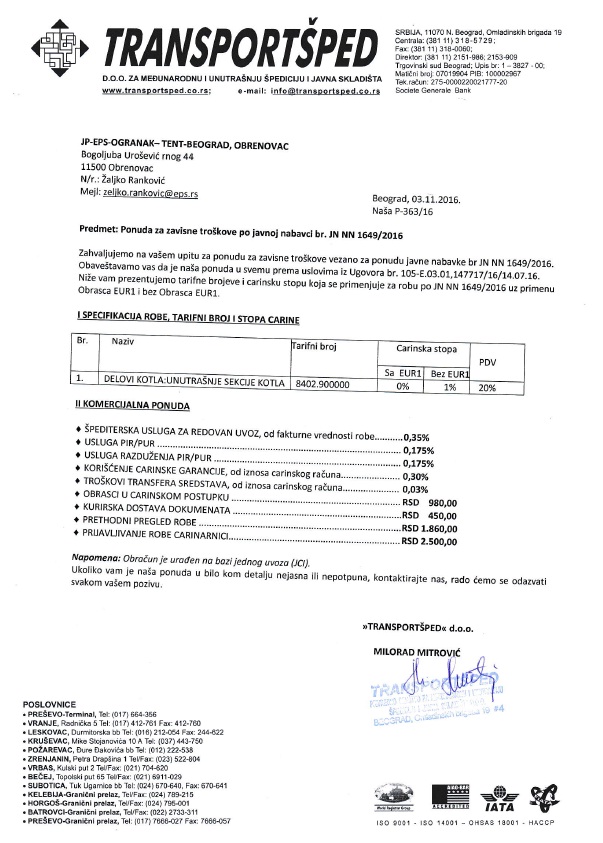 1.Општи подаци о јавној набавци32.Подаци о предмету набавке33.Техничка спецификација (врста, техничке карактеристике, квалитет, количина и опис добара...)44.Услови за учешће у поступку ЈН и упутство како се доказује испуњеност услова275.Критеријум за доделу уговора336.Упутство понуђачима како да сачине понуду357.Обрасци ( 1 - 6)538.Модел уговора719.Калкулација зависних трошкова увоза82Назив и адреса НаручиоцаЈавно предузеће „Електропривреда Србије“ Београд,Улица царице Милице бр.2, 11000 БеоградОгранак ТЕНТ, Богољуба Урошевића Црног бр.44.,11500 ОбреновацИнтернет страница Наручиоцаwww.eps.rsВрста поступкаОтворени поступакПредмет јавне набавкеНабавка добара: „Набавка делoва цевног система ПР 3 (140 т,15Мо3,13CrMo4 4 ) , ПР 2 ( 15 т, 10CrMo9 10), МП2(80т), ПР 1, кота 47м до 60м.(55т,16МО3), продора у зонама ПР1 где се не мењају грејне површине (ПР4, ПР6 и ПР2) за бл. 4.“Опис сваке партијеJавна набавка није обликована по партијамаЦиљ поступка Закључење Уговора о јавној набавци КонтактЖељко Ранковићe-mail: zeljko.rankovic@eps.rsКонтакт особа за посету и преузимање цртежаЗоран Рашић e-mail: zoran.rasic@eps.rsПрорачунски притисак 20,5N/mm2 (за цеви ø28mm) 205kp/cm2(за цеви ø32mm и ø38mm)Прорачунска температура480°C (за цеви ø28mm)468°C (за цеви ø32mm)470°C (за цеви ø38mm)Димензије и материјали цевиø28x4,5mm; 15Mo3 (DIN 17175, TRD102, DIN 2448)ø32x4,5mm; 15020.1 (ČSN 420251.63, ČSN 425716.01)ø38x4,5mm; 15020.1 (ČSN 420251.63, ČSN 425716.01)0KK 070 467PREDNA STENA SPODNA ČAST171343–262201RSH1 Front Wall0KK 070 483/BPRAVA BOČNA STENA SPODNA ČAST171343–262301RSH1 Right Side Wall0KK 070 476/AZADNA STENA SPODNA ČAST171343–262401RSH1 Rear Wall0KK 070 492/BLAVA BOČNA STENA SPODNA ČAST171343–262501RSH1 Left Side Wall0KK–070 470/fPREDNA STENA HORNA ČAST0KK–070 461/JPRAVA BOČNA STENA HORNA ČAST0KK–070 471/dZADNA STENA HORNA ČAST0KK–070 465/JLAVA BOČNA STENA HORNA ČAST0KK 070 514/AVEDENIE PREDNEJ STENY0KK 070 513/AVEDENIE PRAVEJ BOČNEJ STENY0KK 070 528/AVEDENIE ZADNEJ STENY0KK 070 512/AVEDENIE LAVEJ BOČNEJ STENY171343–262600RStructural Elements of the Superheater SH1171343–262603RStructural Elements of the Superheater SH1 – Front Wall171343–262601RStructural Elements of the Superheater SH1 – Right Side Wall171343–262604RStructural Elements of the Superheater SH1 – Rear Wall171343–262602RStructural Elements of the Superheater SH1 – Left Side WallПрорачунски притисак 23,05N/mm2; 205kp/cm2; 204kp/cm2Прорачунска температура492°C; 495°C; 490°CДимензије и материјали цевиø38x5mm; 10CrMo9 10 (DIN 17175, TRD102, DIN 2448)ø38x5,5mm; 15121.5 (ČSN 420251.63, ČSN 425716.01)ø44,5x6,5mm; 15121.5 (ČSN 420251.63, ČSN 425716.01)ø44,5x7,1mm; 13CrMo4 4 (DIN 17175; DIN 2448)ø44,5x7mm; 15128.5 (ČSN 420251.63, ČSN 425716.01)0KK–070 627ZAVESNE TRUBKY0KK–070 490ZAVESNE TRUBKY POD PREH IV0KK–070 626ZAVESNE TRUBKY UE4+UE6171343–263200RSuperheater SH2171343–265200RSuperheater SH4171343–265201RSuperheater SH4 sheet 2171343–267201RSuperheater SH6 incl. SH2 – sheet 1171343–267202RSuperheater SH6 incl. SH2 – sheet 2171343–267203RSuperheater SH6 incl. SH2 – sheet 3Прорачунски притисак 229kp/cm2Прорачунска температура495/488°CДимензије и материјали цевиø32x4mm; 15020.1 (ČSN 420251.63, ČSN 425716.01)ø32x4mm; 15121.5 (ČSN 420251.63, ČSN 425716.01)0KK–070 636/АPrehrievač III (Rekonstrukcia)0KK–070 627/AZavesne trubky – детаљи K, H и R (преструјни лимови)Прорачунски притисак 252kp/cm2Прорачунска температура337°CДимензије и материјали цевиø31,8x4mm; St 45.8 (DIN 17175; DIN 2448)0KK–100 204/А/COHRIEVAČ VODY I15589–01 rev. 3Economiser 1Прорачунски притисак 247,5kp/cm2Прорачунска температура378°CДимензије и материјали цевиø31,8x4mm; St 45.8 (DIN 17175; DIN 2448)ø31,8x4,5mm; St 45.8 (DIN 17175; DIN 2448)0KK–100 205/АOHRIEVAČ VODY II15589–02 rev. 3Economiser 2Прорачунски притисак 21,95N/mm2Прорачунска температура496°C за цеви ø31,8x4mm и ø31,8x4,5mm од 13CrMo4 4512°C за цеви ø31,8x4,5mm од 10CrMo9 10529°C за цеви ø31,8x5,6mm од 10CrMo9 10Димензије и материјали цевиø31,8x4mm; 13CrMo4 4 (DIN 17175, TRD102, DIN 2448)ø31,8x4,5mm; 13CrMo4 4 (DIN 17175, TRD102, DIN 2448)ø31,8x4,5mm; 10CrMo9 10 (DIN 17175, TRD102, DIN 2448)ø31,8x5,6mm; 10CrMo9 10 (DIN 17175, TRD102, DIN 2448)171343–265200RSuperheater SH4Прорачунски притисак 20,55N/mm2Прорачунска температура579°C и 562°C за цеви ø31,8x5mm од X10CrMoVNb9–1570°C за цеви ø31,8x4,5mm од X10CrMoVNb9–1551°C за цеви ø31,8x5,6mm од 14MoV6 3542°C за цеви ø31,8x5mm од 14MoV6 3530°C за цеви ø31,8x5,6mm од 10CrMo9 10Димензије и материјали цевиø31,8x5mm; X10CrMoVNb9–1 (EN 10216–2, EN 10220)ø31,8x4,5mm; X10CrMoVNb9–1 (EN 10216–2, EN 10220)ø31,8x5,6mm; 14MoV6 3 (DIN 17175, TRD102, DIN 2448)ø31,8x5mm; 14MoV6 3 (DIN 17175, TRD102, DIN 2448)ø31,8x5,6mm; 10CrMo9 10 (DIN 17175, TRD102, DIN 2448)171343–267201RSuperheater SH6 incl. SH2 – sheet 1171343–267203RSuperheater SH6 incl. SH2 – sheet 3Прорачунски притисак 49,5kp/cm2 (4,86N/mm2)Прорачунска температура550°C за цеви ø51x4mm од 15121.5574°C за цеви ø51x4mm од10CrMo9 10589°C за цеви ø51x4mm од10CrMo9 10Димензије и материјали цевиø51x4mm; 15121.5 (ČSN 420251.63, ČSN 425716.01)ø51x4mm; 10CrMo9 10 (DIN 17175, TRD102, DIN 2448)ø51x5mm; 10CrMo9 10 (DIN 17175, TRD102, DIN 2448)0KK 080 079/BPrihrievač pary II171343–282200RSuperheater RH2ø28x4,5mm15Mo3DIN 17175; DIN 2448ø32x4,5mm15020.1ČSN 425716.01ČSN 420251.63ø38x4,5mm15020.1ČSN 425716.01ČSN 420251.63ø38x5mm10CrMo9 10DIN 17175; DIN 2448ø31,8x4,5mm15Mo3DIN 17175; DIN 2448ø32x4mm15020.1ČSN 425716.01ČSN 420251.63ø32x4mm15121.5ČSN 425716.01ČSN 420251.63ø31,8x4mmSt 45.8DIN 17175; DIN 2448ø31,8x4mmSt 45.8DIN 17175; DIN 2448ø31,8x4,5mmSt 45.8DIN 17175; DIN 2448ø31,8x4,5mm13CrMo4 4DIN 17175; DIN 2448ø31,8x5,6mm10CrMo9 10DIN 17175; DIN 2448ø31,8x5,6mm10CrMo9 10DIN 17175; DIN 2448ø31,8x5mmX10CrMoVNb9–1EN 10216–2; EN 10220ø51x4mm15121.5ČSN 425716.01ČSN 420251.63ø51x5mm10CrMo9 10DIN 17175; DIN 2448ø28x4,5mm16Mo3 +NEN 10216–2ø32x4,5mm16Mo3 +NEN 10216–2; EN 10220ø38x4,5mm16Mo3 +NEN 10216–2; EN 10220ø38x5mm10CrMo9–10 +NTEN 10216–2; EN 10220ø32x4,5mm16Mo3 +NEN 10216–2; EN 10220ø32x4mm16Mo3 +NEN 10216–2; EN 10220ø32x4mm13CrMo4–5 +NTEN 10216–2; EN 10220ø32x4mmP265GH +NEN 10216–2; EN 10220ø32x4mmP265GH +NEN 10216–2; EN 10220ø32x4,5mmP265GH +NEN 10216–2; EN 10220ø31,8x4,5mm13CrMo4–5 +NTEN 10216–2; EN 10220ø31,8x5,6mm10CrMo9–10 +NTEN 10216–2; EN 10220; Vd ТÜV 511/2ø32x5,6mm10CrMo9–10 +NTEN 10216–2; EN 10220ø31,8x5mmX10CrMoVNb9–1 +NTEN 10216–2; EN 10220; Vd ТÜV 511/2ø51x4mm13CrMo4–5 +NTEN 10216–2; EN 10220ø51x5mm10CrMo9–10 +NTEN 10216–2; EN 102202хø28/ø32mm16Мо3EN 10222–1, EN 10222–2EN 10204/3.2ø28mm16Мо3EN 10222–1, EN 10222–2EN 10204/3.2Ред. бр.4.1  ОБАВЕЗНИ УСЛОВИ ЗА УЧЕШЋЕ У ПОСТУПКУ ЈАВНЕ НАБАВКЕ ИЗ ЧЛАНА 75. ЗАКОНА1.Услов:Да је понуђач регистрован код надлежног органа, односно уписан у одговарајући регистарДоказ: - за правно лице:Извод из регистраАгенције за привредне регистре, односно извод из регистра надлежног Привредног суда - за предузетнике: Извод из регистра Агенције за привредне регистре, односно извод из одговарајућег регистра Напомена: У случају да понуду подноси група понуђача, овај доказ доставити за сваког члана групе понуђачаУ случају да понуђач подноси понуду са подизвођачем, овај доказ доставити и за сваког подизвођача 2.Услов: Да понуђач и његов законски заступник није осуђиван за неко од кривичних дела као члан организоване криминалне групе, да није осуђиван за кривична дела против привреде, кривична дела против заштите животне средине, кривично дело примања или давања мита, кривично дело превареДоказ:- за правно лице:1) ЗА ЗАКОНСКОГ ЗАСТУПНИКА – уверење из казнене евиденције надлежне полицијске управе Министарства унутрашњих послова – захтев за издавање овог уверења може се поднети према месту рођења или према месту пребивалишта.2) ЗА ПРАВНО ЛИЦЕ – За кривична дела организованог криминала – Уверење посебног одељења (за организовани криминал) Вишег суда у Београду, којим се потврђује да понуђач (правно лице) није осуђиван за неко од кривичних дела као члан организоване криминалне групе. С тим у вези на интернет страници Вишег суда у Београду објављено је обавештењеhttp://www.bg.vi.sud.rs/lt/articles/o-visem-sudu/obavestenje-ke-za-pravna-lica.html3) ЗА ПРАВНО ЛИЦЕ – За кривична дела против привреде, против животне средине, кривично дело примања или давања мита, кривично дело преваре – Уверење Основног суда  (које обухвата и податке из казнене евиденције за кривична дела која су у надлежности редовног кривичног одељења Вишег суда) на чијем подручју је седиште домаћег правног лица, односно седиште представништва или огранка страног правног лица, којом се потврђује да понуђач (правно лице) није осуђиван за кривична дела против привреде, кривична дела против животне средине, кривично дело примања или давања мита, кривично дело преваре.Посебна напомена: Уколико уверење Основног суда не обухвата податке из казнене евиденције за кривична дела која су у надлежности редовног кривичног одељења Вишег суда, потребно је поред уверења Основног суда доставити и Уверење Вишег суда на чијем подручју је седиште домаћег правног лица, односно седиште представништва или огранка страног правног лица, којом се потврђује да понуђач (правно лице) није осуђиван за кривична дела против привреде и кривично дело примања мита.- за физичко лице и предузетника: Уверење из казнене евиденције надлежне полицијске управе Министарства унутрашњих послова – захтев за издавање овог уверења може се поднети према месту рођења или према месту пребивалишта.Напомена: У случају да понуду подноси правно лице потребно је доставити овај доказ и за правно лице и за законског заступникаУ случају да правно лице има више законских заступника, ове доказе доставити за сваког од њихУ случају да понуду подноси група понуђача, ове доказе доставити за сваког члана групе понуђачаУ случају да понуђач подноси понуду са подизвођачем, ове доказе доставити и за сваког подизвођача Ови докази не могу бити старији од два месеца пре отварања понуда.3.Услов: Да је понуђач измирио доспеле порезе, доприносе и друге јавне дажбине у складу са прописима Републике Србије или стране државе када има седиште на њеној територијиДоказ:- за правно лице, предузетнике и физичка лица: 1.Уверење Пореске управе Министарства финансија да је измирио доспеле порезе и доприносе и2.Уверење Управе јавних прихода локалне самоуправе (града, односно општине) према месту седишта пореског обвезника правног лица и предузетника, односно према пребивалишту физичког лица, да је измирио обавезе по основу изворних локалних јавних прихода Напомена:Уколико локална (општинска) управа јавних приход у својој потврди наведе да се докази за одређене изворне локалне јавне приходе прибављају и од других локалних органа/организација/установа понуђач је дужан да уз потврду локалне управе јавних прихода приложи и потврде тих осталих локалних органа/организација/установа Уколико је понуђач у поступку приватизације, уместо горе наведена два доказа, потребно је доставити уверење Агенције за приватизацију да се налази у поступку приватизацијеУ случају да понуду подноси група понуђача, ове доказе доставити за сваког учесника из групеУ случају да понуђач подноси понуду са подизвођачем, ове доказе доставити и за подизвођача (ако је више подизвођача доставити за сваког од њих)Ови докази не могу бити старији од два месеца пре отварања понуда.4. Услов:Да је понуђач поштовао обавезе које произилазе из важећих прописа о заштити на раду, запошљавању и условима рада, заштити животне средине, као и да нема забрану обављања делатности која је на снази у време подношења понудеДоказ:Потписан и оверен Образац изјаве на основу члана 75. став 2. ЗЈН(Образац бр.4)Напомена:Изјава мора да буде потписана од стране овлашћеног лица за заступање понуђача и оверена печатом. Уколико понуду подноси група понуђача, Изјава мора бити достављена за сваког члана групе понуђача. Изјава мора бити потписана од стране овлашћеног лица за заступање понуђача из групе понуђача и оверена печатом.  Уколико понуђач подноси понуду са подизвођачем, Изјава мора бити достављена и за сваког подизвођача. Изјава мора бити потписана од стране овлашћеног лица за заступање подизвођача и оверена печатом.  4.2  ДОДАТНИ УСЛОВИ ЗА УЧЕШЋЕ У ПОСТУПКУ ЈАВНЕ НАБАВКЕ ИЗ ЧЛАНА 76. ЗАКОНА5.Услов:Пословни капацитетПонуђач располаже неопходним пословним капацитетом ако:је у последњих пет година (2011., 2012., 2013., 2014. и 2015.године), извршио најмaње 3 референтне набавке. Под референтном набавком, подразумева се испорука делова котла под притиском (конвективних грејних површина и мембранских зидова котла) за термоенергетске објекте електричне снаге 200MW и више. Вредност сваке појединачне референтне набавке, треба да износи минимално 65.000.000 динара. Најмање једна референтна набавка, треба да обухвата испоруку мембранских зидова котла.има сертификат ЕN ISO 9001.има сертификате усаглашене са EN ISO 3834–2, PED 2014/68/EU и AD 2000 HP0.има лабораторију са важећим сертификатом о акредитацији према ISO/IEC 17025 или према стандарду усаглашеном са ISO/IEC 17025.има важеће Решење о оцењивању усаглашености, у складу са Правилником о техничким захтевима за пројектовање, израду и оцењивање усаглашености опреме под притиском („Сл. Ггласник РС“ број 87/11), издато од надлежног Министарства републике Србије.Доказ:Потписане и оверене потврде купацаФотокопије наведених уговора, из којих се јасно може видети предмет уговораФотокопија важећег сертификата EN ISO 9001Фотокопије важећих сертификата усаглашених са EN ISO 3834–2, PED 2014/68/EU и AD 2000 HP0, са извештајима сертификационих тела, из којих се јасно може видети област покривености сертификатаФотокопија важећег сертификата о акредитацији према захтевима стандарда ISO/IEC 17025 или према стандардима усаглашеним са ISO/IEC 17025, са обимом акредитације који обухвата методе наведене у Техничкој спецификацијиФотокопија важећег Решења о оцењивању усаглашености, у складу са Правилником о техничким захтевима за пројектовање, израду и оцењивање усаглашености опреме под притиском („Сл. Ггласник РС“ број 87/11), издатог од стране надлежног Министарства републијке Србије. Уз фотокопију овог решења, прилажу се и фотокопије решења о изменама које су наступиле након доношења основног РешењаНапомена:У случају да понуду подноси група понуђача, доказ из тачака 1. и 2., доставити за оног члана групе који испуњава тражени услов (довољно је да 1 члан групе достави доказе за тражене услове), а уколико више њих заједно испуњавају услов – овај доказ доставити за те чланове.У случају да понуду подноси група понуђача у складу са чланом 81 став 2. ЗЈН–а, доказ из тачке 3 доставити за сваког члана групе који ће непосредно учествовати у активностима на изради опреме под притиском, за које је нопходно испуњење овог услова,У случају да понуду подноси група понуђача у складу са чланом 81 став 2. ЗЈН–а, доказ из тачке 4. доставити за оног члана групе, коме ће бити поверен део посла који се односи на испитивања методама без разарања,У случају да понуду подноси група понуђача у складу са чланом 81 став 2. ЗЈН–а, доказ из тачке 5 доставити за оног члана групе коме ће бити поверен део посла који се односи на оцењивање усаглашености,У случају да понуђач подноси понуду са подизвођачем, доказе за тачке 1 и 2 не треба доставити за подизвођача, а доказ из тачке 3. доставити за све подизвођаче који ће непосредно учествовати у активностима на изради опреме под притиском, за које је нопходно испуњење овог услова, у складу са чланом 80. став 7 ЗЈН–а, доказ из тачке 4. доставити за оног члана групе, коме ће бити поверен део посла који се односи на испитивања методама без разарања у складу са чланом 80. став 7 ЗЈН–а, и доказ из тачке 5. доставити за подизвођача, коме ће бити поверен део посла који се односи на оцењивање усаглашености у складу са чланом 80. став 7 ЗЈН–а.6.Услов:Технички капацитетПонуђач располаже довољним техничким капацитетом ако поседује:за послове савијања цевних лукова:у власништву или под закупом или под лизингом, минимално 4 (четири) атестиране машине за савијање цеви пречника од ø32mm до ø51mm, од којих најмање једна мора бити CNC машиназа послове заваривања цевних панела прегрејача 1:у власништву или под закупом или под лизингом, минимално 1 (једну) машину за континуално заваривање цевних панела под прашком, за истовремено заваривање најмање 5 цевиДоказ:Извод из пописа основних средстава, из ког се јасно види да су тражене машине у власништву Понуђача илиУговори о закупу тражених машина који морају да трају најмање до завршетка гарантног рока илиУговор о лизингу тражених машинаПотврде у виду уплатница или сличног доказа да је понуђач измирио обавезе по основу закупа или лизинга, до датума подношења понудаФотокопије важећих атеста за машине за савијање цеви и машину за континуално заваривање цевних панела под прашкомНапомена:У случају да понуду подноси група понуђача у складу са чланом 81 став 2. ЗЈН–а, сваки члан групе понуђача мора испунити захтевани услов за део посла који ће му бити поверен.У случају да понуђач подноси понуду са подизвођачем, у складу са чланом 80. став 7 ЗЈН–а, ове доказе доставити и за подизвођача, за део посла који ће му бити поверен и на који се наведени услов односи.7.Услов:Кадровски капацитетПонуђач располаже довољним кадровским капацитетом ако има следеће извршиоце (запослене или ангажованепо основу другог облика ангажовања ван радног односа, предвиђеног члановима 197–202. Закона о раду):минимум три дипломирана машинска инжењера, од којих најмање једног са личном лиценцом 330 – Одговорни пројектант термотехнике, термоенергетике, процесне и гасне технике, са најмање 5 година искуства на пословима пројектовања опреме под притиском – делова цевног система котла, котловских комора и паровода, за термоенергетске објекте електричне снаге 200MW и више.минимум једног инжењера за заваривање са важећим IWE или EWE сертификатом.Доказ:Изјава понуђача дата у слободној форми о довољном кадровском капацитету у којој се обавезно наводе извршиоци и основ ангажовањаФотокопија лиценце 330 – Одговорни пројектант термотехнике, термоенергетике, процесне и гасне технике са фотокопијом потврде о продужењу важности за текући период, издатим од стране Инжењерске коморе СрбијеCVинжењера са личном лиценцом 330Фотокопија важећег IWE или EWE сертификатаНапомена:У случају да понуду подноси група понуђача, доказ доставити за оног члана групе који испуњава тражени услов (довољно је да 1 члан групе достави доказ), а уколико више њих заједно испуњавају услов –овај доказ доставити за те чланове.У случају да понуђач подноси понуду са подизвођачем, а како се додатни услови не могу испунити преко подизвођача, ове доказе не треба доставити за подизвођача.SWIFT MESSAGE MT103 – EURSWIFT MESSAGE MT103 – EURFIELD 32A: VALUE DATE – EUR- AMOUNTFIELD 50K:  ORDERING CUSTOMERFIELD 50K:  ORDERING CUSTOMERFIELD 56A:(INTERMEDIARY)DEUTDEFFXXXDEUTSCHE BANK AG, F/MTAUNUSANLAGE 12GERMANYFIELD 57A:(ACC. WITH BANK)/DE20500700100935930800NBSRRSBGXXXNARODNA BANKA SRBIJE (NATIONALBANK OF SERBIA – NBS BEOGRAD,NEMANJINA 17SERBIAFIELD 59:(BENEFICIARY)/RS35908500103019323073MINISTARSTVO FINANSIJAUPRAVA ZA TREZORPOP LUKINA7-9BEOGRADFIELD 70:  DETAILS OF PAYMENTSWIFT MESSAGE MT103 – USDFIELD 32A: VALUE DATE – USD- AMOUNTFIELD 50K:  ORDERING CUSTOMERFIELD 56A:(INTERMEDIARY)BKTRUS33XXXDEUTSCHE BANK TRUST COMPANIYAMERICAS, NEW YORK60 WALL STREETUNITED STATESFIELD 57A:(ACC. WITH BANK)NBSRRSBGXXXNARODNA BANKA SRBIJE (NATIONALBANK OF SERBIA – NB BEOGRAD,NEMANJINA 17SERBIAFIELD 59:(BENEFICIARY)/RS35908500103019323073MINISTARSTVO FINANSIJAUPRAVA ZA TREZORPOP LUKINA7-9BEOGRADFIELD 70:  DETAILS OF PAYMENTНазив понуђача:Адреса понуђача:Врста правног лица(микро, мало, средње, велико) или физичко лице):Матични број понуђача:Порески идентификациони број понуђача (ПИБ):Име особе за контакт:Електронска адреса понуђача (e-mail):Телефон:Телефакс:Број рачуна понуђача и назив банке:Лице овлашћено за потписивање уговораА) САМОСТАЛНО Б) СА ПОДИЗВОЂАЧЕМВ) КАО ЗАЈЕДНИЧКУ ПОНУДУ1)Назив подизвођача:Адреса:Врста правног лица(микро, мало, средње, велико) или физичко лице):Матични број:Порески идентификациони број:Име особе за контакт:Проценат укупне вредности набавке који ће извршити подизвођач:Део предмета набавке који ће извршити подизвођач:2)Назив подизвођача:Адреса:Матични број:Порески идентификациони број:Име особе за контакт:Проценат укупне вредности набавке који ће извршити подизвођач:Део предмета набавке који ће извршити подизвођач:1)Назив члана групе понуђача:Адреса:Врста правног лица(микро, мало, средње, велико) или физичко лице):Матични број:Порески идентификациони број:Име особе за контакт:2)Назив члана групе понуђача:Адреса:Матични број:Порески идентификациони број:Име особе за контакт:3)Назив члана групе понуђача:Адреса:Матични број:Порески идентификациони број:Име особе за контакт:ПРЕДМЕТ И БРОЈ НАБАВКЕУКУПНА ЦЕНА дин. /€ без ПДВ-а„Набавка делoва цевног система ПР 3 (140 т,15Мо3,13CrMo4 4 ) , ПР 2 ( 15 т, 10CrMo9 10), МП2(80т), ПР 1, кота 47м до 60м.(55т,16МО3), продора у зонама ПР1 где се не мењају грејне површине (ПР4, ПР6 и ПР2) за бл. 4.“  ЈН бр. 3000/0887/2016 (1649/2016)УСЛОВ НАРУЧИОЦАПОНУДА ПОНУЂАЧАРОК И НАЧИН ПЛАЋАЊА:Плаћање испоручених добара који су предмет ове јавне набавке, Наручилац ће извршити на текући рачун понуђача на следећи начин:•	авансно највише 20% од укупно уговорене цене, након обостраног потписивања Уговора, достављања банкарске гаранције за повраћај авансног плаћања, банкарске гаранције за добро извршење посла и обострано усаглашен и потписан термин план и план контроле квалитета., у року до 10 дана од дана  пријема предрачуна.  •	остатак укупно уговорене цене из обрасца Структуре цене сукцесивно то позицијама након комплетне испоруке, уз сразмерно правдање аванса и потписивање Записника о квалитативном и квантитативном пријему добара од стране овлашћених представника Наручиоца и  изабраног Понуђача без примедби,  у законском року до 45 дана од пријема исправног рачуна на архиви Наручиоца. Приликом последње испоруке изабрани Понуђач је дужан да достави банкарску гаранцију за отклањање грешака у гарантном року.Плаћање испоручених добара који су предмет ове јавне набавке, Наручилац ће извршити на текући рачун понуђача на следећи начин:•	авансно _____ % од укупно уговорене цене, након обостраног потписивања Уговора, достављања банкарске гаранције за повраћај авансног плаћања, банкарске гаранције за добро извршење посла и обострано усаглашен и потписан термин план и план контроле квалитета., у року до 10  дана од дана  пријема предрачуна.  •	остатак укупно уговорене цене из обрасца Структуре цене сукцесивно то позицијама након комплетне испоруке, уз сразмерно правдање аванса и потписивање Записника о квалитативном и квантитативном пријему добара од стране овлашћених представника Наручиоца и  изабраног Понуђача без примедби,  у законском року до 45 дана од пријема исправног рачуна на архиви Наручиоца. Приликом последње испоруке изабрани Понуђач је дужан да достави банкарску гаранцију за отклањање грешака у гарантном року.РОК ИСПОРУКЕ:Испорука добара ће се вршити сукцесивно током периода трајања Уговора.Изабрани понуђач је обавезан да добра и атестно–техничку документацију произведених делова и опреме, оверену од стране именованог тела за оцењивање усаглашености, ипоручи у року од највише 180 дана од дана потписивања уговора, а рок за предају техничке документације за производњу делова и опреме , одобрене од стране вршиоца стручне контроле и оверене од стране именованог тела за оцењивање усаглашености је највише 60 дана од дана потписивања уговора.Испорука добара ће се вршити сукцесивно током периода трајања Уговора.Изабрани понуђач је обавезан да добра и атестно–техничку документацију произведених делова и опреме, оверену од стране именованог тела за оцењивање усаглашености, ипоручи у року од ________ дана од дана потписивања уговора, а рок за предају техничке документације за производњу делова и опреме , одобрене од стране вршиоца стручне контроле и оверене од стране именованог тела за оцењивање усаглашености је _______ дана од дана потписивања уговора.ГАРАНТНИ РОК:не може бити краћи од 24 месеца од дана када је извршен квантитативни и квалитативни пријем  добара.____ месеца од дана када је извршен квантитативни и квалитативни пријем  добара.МЕСТО ИСПОРУКЕ: локација наручиоца и то:- за домаће понуђаче: F-ко (магацин Наручиоца) огранак ТЕНТ/локација ТЕНТ А, Богољуба Урошевића Црног 44, 11500 Обреновац са урачунатим зависним трошковима  - за стране понуђаче: DAP (магацин Наручиоца) огранак ТЕНТ/локација ТЕНТ А, Богољуба Урошевића Црног 44, 11500 Обреновац Incoterms 2010.  - за домаће понуђаче: F-ко (магацин Наручиоца) огранак ТЕНТ/локација ТЕНТ А, Богољуба Урошевића Црног 44, 11500 Обреновац са урачунатим зависним трошковима  - за стране понуђаче: DAP (магацин Наручиоца) огранак ТЕНТ/локација ТЕНТ А, Богољуба Урошевића Црног 44, 11500 Обреновац Incoterms 2010. (заокружити)РОК ВАЖЕЊА ПОНУДЕ:не може бити краћи од 60 дана од дана отварања понуда_____ дана од дана отварања понудаПонуда понуђача који не прихвата услове наручиоца за рок и начин плаћања, рок испоруке, гарантни рок, место испоруке и рок важења понуде сматраће се неприхватљивом.Понуда понуђача који не прихвата услове наручиоца за рок и начин плаћања, рок испоруке, гарантни рок, место испоруке и рок важења понуде сматраће се неприхватљивом.РбрНазив добраЈед.мереколичинаЈед.цена без ПДВдин. / EURЈед.цена са ПДВдин. / EURУкупна цена без ПДВдин. /EURУкупна цена са ПДВдин. /EURНазивпроизвођача(1)(2)(3)(4)(5)(6)(7)(8)(9)1.Прегрејач 1 са техничком и атестно–техничком документацијом (папирна верзија – 3 примерка + електронска верзија), према тачкама 3.1.1, 3.3.2, 3.3.3 и 6. техничке спецификацијекомплет12.Прегрејач 2 са техничком и атестно–техничком документацијом (папирна верзија – 3 примерка + електронска верзија), према тачкама 3.1.2, 3.3.2, 3.3.3 и 6. техничке спецификацијекомплет13.Прегрејач 3 са техничком и атестно–техничком документацијом (папирна верзија – 3 примерка + електронска верзија), према тачкама 3.1.3, 3.3.2, 3.3.3 и 6. техничке спецификацијекомплет14.Економајзер 1 са техничком и атестно–техничком документацијом (папирна верзија – 3 примерка + електронска верзија), према тачкама 3.1.4, 3.3.2, 3.3.3 и 6. техничке спецификацијекомплет15.Економајзер 2 са техничком и атестно–техничком документацијом (папирна верзија – 3 примерка + електронска верзија), према тачкама 3.1.5, 3.3.2, 3.3.3 и 6. техничке спецификацијекомплет16.Прегрејач 4 са техничком и атестно–техничком документацијом (папирна верзија – 3 примерка + електронска верзија), према тачкама 3.1.6, 3.3.2, 3.3.3 и 6. техничке спецификацијекомплет17.Прегрејач 6 са техничком и атестно–техничком документацијом (папирна верзија – 3 примерка + електронска верзија), према тачкама 3.1.7, 3.3.2, 3.3.3 и 6. техничке спецификацијекомплет18.Међупрегрејач 2 са техничком и атестно–техничком документацијом (папирна верзија – 3 примерка + електронска верзија), према тачкама 3.1.8, 3.3.2, 3.3.3 и 6. техничке спецификацијекомплет1IУКУПНО ПОНУЂЕНА ЦЕНА  без ПДВ динара/ EUR(збир колоне бр. 7)IIУКУПАН ИЗНОС  ПДВ динара/ EURIIIУКУПНО ПОНУЂЕНА ЦЕНА  са ПДВ(ред. бр.I+ред.бр.II) динара/EURПосебно исказани трошкови у дин/ EUR/процентима који су укључени у укупно понуђену цену без ПДВ-а(цена из реда бр. I)уколико исти постоје као засебни трошкови)Трошкови царине_____динара/ EUR односно ____%Посебно исказани трошкови у дин/ EUR/процентима који су укључени у укупно понуђену цену без ПДВ-а(цена из реда бр. I)уколико исти постоје као засебни трошкови)Трошкови превоза_____динара/ EUR односно ____%Посебно исказани трошкови у дин/ EUR/процентима који су укључени у укупно понуђену цену без ПДВ-а(цена из реда бр. I)уколико исти постоје као засебни трошкови)Остали трошкови (навести)_____динара/ EUR односно ____%Датум:ПонуђачМ.П.Датум:Понуђач/члан групе понуђачаМ.П.Датум:Понуђач/ члан групе понуђача/ подизвођачМ.П.Датум  закључења уговораДатум реализације уговораВредност уговора без ПДВ(Дин/EUR)Вредност испоручених добара без ПДВ(Дин/EUR)Датум:Наручилац/купац добара:М.П.трошкови прибављања средстава обезбеђења за озбиљност понуде__________ динара __________ динара Укупни трошкови без ПДВ__________ динараПДВ__________ динараУкупни  трошкови са ПДВ__________ динараДатум:ПонуђачМ.П.ПОДАТАК О :НАЗИВ И СЕДИШТЕ ЧЛАНА ГРУПЕ ПОНУЂАЧА1. Члану групе који ће бити носилац посла, односно који ће поднети понуду и који ће заступати групу понуђача пред наручиоцем;2. Oпис послова сваког од понуђача из групе понуђача у извршењу уговора:3.Друго:ПРИЛОГ: НАЛОГ ЗА НАБАВКУ (садржи предмет, рок, количину, јед.мере, јед.цену без ПДВ-а, укупну цену без ПДВ-а, укупан износ без ПДВ-а) Предмет уговора (добра,) одговара траженим техничким карактеристикама.□ ДА□ НЕПредмет уговора нема видљивих оштећења □ ДА□ НЕКонкурсна документација и модел уговора су усклађени са:ПотврђујуПотврђујуКонкурсна документација и модел уговора су усклађени са:Име и презимеПотписПРАВНОМ РЕГУЛАТИВОМФИНАНСИЈСКОМ РЕГУЛАТИВОМ